Kinship Profile Questionnaire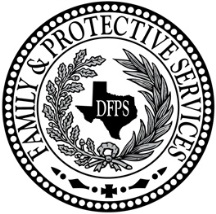 Purpose: Use this form to collect background information regarding potential caregivers and all household members to initiate the home assessment process. 
Directions: To complete this form, the caseworker or contractor provides this questionnaire to the potential caregiver to complete. The potential caregiver should contact the caseworker for assistance. If a question does not apply, write NA (Non-Applicable). After completing this form, the caregiver gives it to the home assessor. CAREGIVER #1 INFORMATIONCAREGIVER #1 INFORMATIONCAREGIVER #1 INFORMATIONCAREGIVER #1 INFORMATIONCAREGIVER #1 INFORMATIONCAREGIVER #1 INFORMATIONCAREGIVER #1 INFORMATIONCAREGIVER #1 INFORMATIONCAREGIVER #1 INFORMATIONCAREGIVER #1 INFORMATIONCAREGIVER #1 INFORMATIONCAREGIVER #1 INFORMATIONCAREGIVER #1 INFORMATIONCAREGIVER #1 INFORMATIONCAREGIVER #1 INFORMATIONCAREGIVER #1 INFORMATIONCAREGIVER #1 INFORMATIONThe primary caregiver is caregiver #1.The primary caregiver is caregiver #1.The primary caregiver is caregiver #1.The primary caregiver is caregiver #1.The primary caregiver is caregiver #1.The primary caregiver is caregiver #1.The primary caregiver is caregiver #1.The primary caregiver is caregiver #1.The primary caregiver is caregiver #1.The primary caregiver is caregiver #1.The primary caregiver is caregiver #1.The primary caregiver is caregiver #1.The primary caregiver is caregiver #1.The primary caregiver is caregiver #1.The primary caregiver is caregiver #1.The primary caregiver is caregiver #1.The primary caregiver is caregiver #1.Full Legal Name (First, Middle, Last):Full Legal Name (First, Middle, Last):Full Legal Name (First, Middle, Last):Full Legal Name (First, Middle, Last):Full Legal Name (First, Middle, Last):Full Legal Name (First, Middle, Last):Full Legal Name (First, Middle, Last):Full Legal Name (First, Middle, Last):Any other names you have used: Any other names you have used: Any other names you have used: Any other names you have used: Any other names you have used: Any other names you have used: Any other names you have used: Any other names you have used: Any other names you have used: Birthdate: Birthdate: Birthdate: Birthdate: Birthdate: Birthdate: Birthdate: Birthdate: Birthplace (city, state, country):Birthplace (city, state, country):Birthplace (city, state, country):Phone Number:Phone Number:Phone Number:Phone Number:Phone Number:Phone Number:Height:Weight:Weight:Weight:Weight:Hair Color:Hair Color:Hair Color:Eye Color:Eye Color:Race and Ethnicity:Race and Ethnicity:Race and Ethnicity:Race and Ethnicity:Race and Ethnicity:Race and Ethnicity:Race and Ethnicity:Military RecordMilitary RecordMilitary RecordMilitary RecordMilitary RecordMilitary RecordMilitary RecordMilitary RecordMilitary RecordMilitary RecordMilitary RecordMilitary RecordMilitary RecordMilitary RecordMilitary RecordMilitary RecordMilitary RecordBranch of Service:      Branch of Service:      Branch of Service:      Branch of Service:      Branch of Service:      Branch of Service:      Branch of Service:      Branch of Service:      Dates of Service:      Dates of Service:      Dates of Service:      Dates of Service:      Dates of Service:      Dates of Service:      Dates of Service:      Dates of Service:      Dates of Service:      Highest Rank Obtained:      Highest Rank Obtained:      Highest Rank Obtained:      Highest Rank Obtained:      Highest Rank Obtained:      Highest Rank Obtained:      Highest Rank Obtained:      Highest Rank Obtained:      Type of Discharge:      Type of Discharge:      Type of Discharge:      Type of Discharge:      Type of Discharge:      Type of Discharge:      Type of Discharge:      Type of Discharge:      Type of Discharge:      Work Performed in Service:      Work Performed in Service:      Work Performed in Service:      Work Performed in Service:      Work Performed in Service:      Work Performed in Service:      Work Performed in Service:      Work Performed in Service:      Work Performed in Service:      Work Performed in Service:      Work Performed in Service:      Work Performed in Service:      Work Performed in Service:      Work Performed in Service:      Work Performed in Service:      Work Performed in Service:      Work Performed in Service:      Criminal RecordCriminal RecordCriminal RecordCriminal RecordCriminal RecordCriminal RecordCriminal RecordCriminal RecordCriminal RecordCriminal RecordCriminal RecordCriminal RecordCriminal RecordCriminal RecordCriminal RecordCriminal RecordCriminal RecordHave you ever been convicted?         Yes       NoIf yes, give the nature and disposition of the charges:      Have you ever been convicted?         Yes       NoIf yes, give the nature and disposition of the charges:      Have you ever been convicted?         Yes       NoIf yes, give the nature and disposition of the charges:      Have you ever been convicted?         Yes       NoIf yes, give the nature and disposition of the charges:      Have you ever been convicted?         Yes       NoIf yes, give the nature and disposition of the charges:      Have you ever been convicted?         Yes       NoIf yes, give the nature and disposition of the charges:      Have you ever been convicted?         Yes       NoIf yes, give the nature and disposition of the charges:      Have you ever been convicted?         Yes       NoIf yes, give the nature and disposition of the charges:      Have you ever been convicted?         Yes       NoIf yes, give the nature and disposition of the charges:      Have you ever been convicted?         Yes       NoIf yes, give the nature and disposition of the charges:      Have you ever been convicted?         Yes       NoIf yes, give the nature and disposition of the charges:      Have you ever been convicted?         Yes       NoIf yes, give the nature and disposition of the charges:      Have you ever been convicted?         Yes       NoIf yes, give the nature and disposition of the charges:      Have you ever been convicted?         Yes       NoIf yes, give the nature and disposition of the charges:      Have you ever been convicted?         Yes       NoIf yes, give the nature and disposition of the charges:      Have you ever been convicted?         Yes       NoIf yes, give the nature and disposition of the charges:      Have you ever been convicted?         Yes       NoIf yes, give the nature and disposition of the charges:      EducationEducationEducationEducationEducationEducationEducationEducationEducationEducationEducationEducationEducationEducationEducationEducationEducationHighest school grade completed:      Highest school grade completed:      Highest school grade completed:      Highest school grade completed:      Highest school grade completed:      Highest school grade completed:      Highest school grade completed:      Highest school grade completed:      When completed?      When completed?      When completed?      When completed?      When completed?      When completed?      When completed?      When completed?      When completed?      Where completed:      Where completed:      Where completed:      Where completed:      Where completed:      Where completed:      Where completed:      Where completed:      Where completed:      Where completed:      Where completed:      Where completed:      Where completed:      Where completed:      Where completed:      Where completed:      Where completed:      Number of college years completed:      Number of college years completed:      Number of college years completed:      Number of college years completed:      Number of college years completed:      Number of college years completed:      Number of college years completed:      Number of college years completed:      Degree Received:      Degree Received:      Degree Received:      Degree Received:      Degree Received:      Degree Received:      Degree Received:      Degree Received:      Degree Received:      List any special training you have received and where it was received:      List any special training you have received and where it was received:      List any special training you have received and where it was received:      List any special training you have received and where it was received:      List any special training you have received and where it was received:      List any special training you have received and where it was received:      List any special training you have received and where it was received:      List any special training you have received and where it was received:      List any special training you have received and where it was received:      List any special training you have received and where it was received:      List any special training you have received and where it was received:      List any special training you have received and where it was received:      List any special training you have received and where it was received:      List any special training you have received and where it was received:      List any special training you have received and where it was received:      List any special training you have received and where it was received:      List any special training you have received and where it was received:      EmploymentEmploymentEmploymentEmploymentEmploymentEmploymentEmploymentEmploymentEmploymentEmploymentEmploymentEmploymentEmploymentEmploymentEmploymentEmploymentEmploymentCurrent Employer's Name:      Current Employer's Name:      Current Employer's Name:      Current Employer's Name:      Current Employer's Name:      Current Employer's Name:      Position:      Position:      Position:      Position:      Position:      Your Work Number:      Your Work Number:      Your Work Number:      Your Work Number:      Your Work Number:      Your Work Number:      Address:      Address:      Address:      Address:      Address:      Address:      Address:      Address:      Address:      Address:      Address:      Start Date:      Start Date:      Start Date:      Start Date:      Start Date:      Start Date:      Type of Work Performed:      Type of Work Performed:      Type of Work Performed:      Type of Work Performed:      Type of Work Performed:      Type of Work Performed:      Type of Work Performed:      Type of Work Performed:      Type of Work Performed:      Type of Work Performed:      Type of Work Performed:      Type of Work Performed:      Type of Work Performed:      Type of Work Performed:      Type of Work Performed:      Type of Work Performed:      Type of Work Performed:      Previous employment for last 5 years if different from present employment (If needed, use back of page.)Employer's Name:       Previous employment for last 5 years if different from present employment (If needed, use back of page.)Employer's Name:       Previous employment for last 5 years if different from present employment (If needed, use back of page.)Employer's Name:       Previous employment for last 5 years if different from present employment (If needed, use back of page.)Employer's Name:       Previous employment for last 5 years if different from present employment (If needed, use back of page.)Employer's Name:       Previous employment for last 5 years if different from present employment (If needed, use back of page.)Employer's Name:       Position:      Position:      Position:      Position:      Position:      Phone Number:      Phone Number:      Phone Number:      Phone Number:      Phone Number:      Phone Number:      Address:      Address:      Address:      Address:      Address:      Address:      Address:      Address:      Address:      Address:      Start Date:      Start Date:      Start Date:      End Date:      End Date:      End Date:      End Date:      Reason For Leaving:      Reason For Leaving:      Reason For Leaving:      Reason For Leaving:      Reason For Leaving:      Reason For Leaving:      Reason For Leaving:      Reason For Leaving:      Reason For Leaving:      Reason For Leaving:      Reason For Leaving:      Reason For Leaving:      Reason For Leaving:      Reason For Leaving:      Reason For Leaving:      Reason For Leaving:      Reason For Leaving:      Hobbies:      Hobbies:      Hobbies:      Hobbies:      Hobbies:      Hobbies:      Hobbies:      Hobbies:      Hobbies:      Hobbies:      Hobbies:      Hobbies:      Hobbies:      Hobbies:      Hobbies:      Hobbies:      Hobbies:      Marriage HistoryMarriage HistoryMarriage HistoryMarriage HistoryMarriage HistoryMarriage HistoryMarriage HistoryMarriage HistoryMarriage HistoryMarriage HistoryMarriage HistoryMarriage HistoryMarriage HistoryMarriage HistoryMarriage HistoryMarriage HistoryMarriage HistoryHow many times have you been married? (If never, enter never):      How many times have you been married? (If never, enter never):      How many times have you been married? (If never, enter never):      How many times have you been married? (If never, enter never):      How many times have you been married? (If never, enter never):      How many times have you been married? (If never, enter never):      How many times have you been married? (If never, enter never):      How many times have you been married? (If never, enter never):      How many times have you been married? (If never, enter never):      How many times have you been married? (If never, enter never):      How many times have you been married? (If never, enter never):      How many times have you been married? (If never, enter never):      How many times have you been married? (If never, enter never):      How many times have you been married? (If never, enter never):      How many times have you been married? (If never, enter never):      How many times have you been married? (If never, enter never):      How many times have you been married? (If never, enter never):      Full Name of Spouse:Full Name of Spouse:Full Name of Spouse:Date of Marriage:Date of Marriage:Date of Marriage:Date of Marriage:Date of Marriage:Place of Marriage:Place of Marriage:Place of Marriage:Place of Marriage:Number of Children:Number of Children:Number of Children:Number of Children:Number of Children:Date of Divorce or Death of Spouse:Date of Divorce or Death of Spouse:Date of Divorce or Death of Spouse:Date of Divorce or Death of Spouse:Date of Divorce or Death of Spouse:Date of Divorce or Death of Spouse:Date of Divorce or Death of Spouse:Date of Divorce or Death of Spouse:Divorce Decree Number (if available) or County Where Divorced:Divorce Decree Number (if available) or County Where Divorced:Divorce Decree Number (if available) or County Where Divorced:Divorce Decree Number (if available) or County Where Divorced:Divorce Decree Number (if available) or County Where Divorced:Divorce Decree Number (if available) or County Where Divorced:Divorce Decree Number (if available) or County Where Divorced:Divorce Decree Number (if available) or County Where Divorced:Divorce Decree Number (if available) or County Where Divorced:Child SupportChild SupportChild SupportChild SupportChild SupportChild SupportChild SupportChild SupportChild SupportChild SupportChild SupportChild SupportChild SupportChild SupportChild SupportChild SupportChild SupportNames of Children:Names of Children:Names of Children:Names of Children:Names of Children:Names of Children:Names of Children:Amount of Child Support Payment:Amount of Child Support Payment:Amount of Child Support Payment:Amount of Child Support Payment:Automatic Deduction by Employer:Automatic Deduction by Employer:Automatic Deduction by Employer:Is Payment Current?Is Payment Current?Is Payment Current?   Yes     No   Yes     No   Yes     No   Yes     No   Yes     No   Yes     No   Yes     No   Yes     No   Yes     No   Yes     No   Yes     No   Yes     No   Yes     No   Yes     No   Yes     No   Yes     No   Yes     No   Yes     No   Yes     No   Yes     No   Yes     No   Yes     No   Yes     No   Yes     NoDo you visit your children?         Yes       No      If Yes, how often?       If No, why?       Do you visit your children?         Yes       No      If Yes, how often?       If No, why?       Do you visit your children?         Yes       No      If Yes, how often?       If No, why?       Do you visit your children?         Yes       No      If Yes, how often?       If No, why?       Do you visit your children?         Yes       No      If Yes, how often?       If No, why?       Do you visit your children?         Yes       No      If Yes, how often?       If No, why?       Do you visit your children?         Yes       No      If Yes, how often?       If No, why?       Do you visit your children?         Yes       No      If Yes, how often?       If No, why?       Do you visit your children?         Yes       No      If Yes, how often?       If No, why?       Do you visit your children?         Yes       No      If Yes, how often?       If No, why?       Do you visit your children?         Yes       No      If Yes, how often?       If No, why?       Do you visit your children?         Yes       No      If Yes, how often?       If No, why?       Do you visit your children?         Yes       No      If Yes, how often?       If No, why?       Do you visit your children?         Yes       No      If Yes, how often?       If No, why?       Do you visit your children?         Yes       No      If Yes, how often?       If No, why?       Do you visit your children?         Yes       No      If Yes, how often?       If No, why?       Do you visit your children?         Yes       No      If Yes, how often?       If No, why?       Medical HistoryMedical HistoryMedical HistoryMedical HistoryMedical HistoryMedical HistoryMedical HistoryMedical HistoryMedical HistoryMedical HistoryMedical HistoryMedical HistoryMedical HistoryMedical HistoryMedical HistoryMedical HistoryMedical HistoryHave you had a history of or treatment for any of the following?Have you had a history of or treatment for any of the following?Have you had a history of or treatment for any of the following?Have you had a history of or treatment for any of the following?Have you had a history of or treatment for any of the following?Have you had a history of or treatment for any of the following?Have you had a history of or treatment for any of the following?Have you had a history of or treatment for any of the following?Have you had a history of or treatment for any of the following?Have you had a history of or treatment for any of the following?Have you had a history of or treatment for any of the following?Have you had a history of or treatment for any of the following?Have you had a history of or treatment for any of the following?Have you had a history of or treatment for any of the following?Have you had a history of or treatment for any of the following?Have you had a history of or treatment for any of the following?Have you had a history of or treatment for any of the following?YesYesNoNoYesNoYesNoTuberculosisTuberculosisDepressionDepressionDepressionAlcoholismAlcoholismAlcoholismAlcoholismCancerCancerSeizuresSeizuresSeizuresAsthmaAsthmaAsthmaAsthmaSevere ArthritisSevere ArthritisHeart ConditionHeart ConditionHeart ConditionChronic HeadachesChronic HeadachesChronic HeadachesChronic HeadachesChronic Kidney ConditionChronic Kidney ConditionMental or Emotional ProblemsMental or Emotional ProblemsMental or Emotional ProblemsChronic FatigueChronic FatigueChronic FatigueChronic FatigueColitisColitisUlcersUlcersUlcersInsomniaInsomniaInsomniaInsomniaEczemaEczemaHemophiliaHemophiliaHemophiliaAllergiesAllergiesAllergiesAllergiesHay FeverHay FeverDiabetesDiabetesDiabetesOther:Other:Other:Other:Have you ever received treatment for mental illness?        Yes    NoIf yes, when and who gave treatment?      Have you ever received treatment for mental illness?        Yes    NoIf yes, when and who gave treatment?      Have you ever received treatment for mental illness?        Yes    NoIf yes, when and who gave treatment?      Have you ever received treatment for mental illness?        Yes    NoIf yes, when and who gave treatment?      Have you ever received treatment for mental illness?        Yes    NoIf yes, when and who gave treatment?      Have you ever received treatment for mental illness?        Yes    NoIf yes, when and who gave treatment?      Have you ever received treatment for mental illness?        Yes    NoIf yes, when and who gave treatment?      Have you ever received treatment for mental illness?        Yes    NoIf yes, when and who gave treatment?      Have you ever received treatment for mental illness?        Yes    NoIf yes, when and who gave treatment?      Have you ever received treatment for mental illness?        Yes    NoIf yes, when and who gave treatment?      Have you ever received treatment for mental illness?        Yes    NoIf yes, when and who gave treatment?      Have you ever received treatment for mental illness?        Yes    NoIf yes, when and who gave treatment?      Have you ever received treatment for mental illness?        Yes    NoIf yes, when and who gave treatment?      Have you ever received treatment for mental illness?        Yes    NoIf yes, when and who gave treatment?      Have you ever received treatment for mental illness?        Yes    NoIf yes, when and who gave treatment?      Have you ever received treatment for mental illness?        Yes    NoIf yes, when and who gave treatment?      Have you ever received treatment for mental illness?        Yes    NoIf yes, when and who gave treatment?      Have you ever taken medication for mental or emotional problems?         Yes       NoWhen:      Drugs Prescribed:      Have you ever taken medication for mental or emotional problems?         Yes       NoWhen:      Drugs Prescribed:      Have you ever taken medication for mental or emotional problems?         Yes       NoWhen:      Drugs Prescribed:      Have you ever taken medication for mental or emotional problems?         Yes       NoWhen:      Drugs Prescribed:      Have you ever taken medication for mental or emotional problems?         Yes       NoWhen:      Drugs Prescribed:      Have you ever taken medication for mental or emotional problems?         Yes       NoWhen:      Drugs Prescribed:      Have you ever taken medication for mental or emotional problems?         Yes       NoWhen:      Drugs Prescribed:      Have you ever taken medication for mental or emotional problems?         Yes       NoWhen:      Drugs Prescribed:      Have you ever taken medication for mental or emotional problems?         Yes       NoWhen:      Drugs Prescribed:      Have you ever taken medication for mental or emotional problems?         Yes       NoWhen:      Drugs Prescribed:      Have you ever taken medication for mental or emotional problems?         Yes       NoWhen:      Drugs Prescribed:      Have you ever taken medication for mental or emotional problems?         Yes       NoWhen:      Drugs Prescribed:      Have you ever taken medication for mental or emotional problems?         Yes       NoWhen:      Drugs Prescribed:      Have you ever taken medication for mental or emotional problems?         Yes       NoWhen:      Drugs Prescribed:      Have you ever taken medication for mental or emotional problems?         Yes       NoWhen:      Drugs Prescribed:      Have you ever taken medication for mental or emotional problems?         Yes       NoWhen:      Drugs Prescribed:      Have you ever taken medication for mental or emotional problems?         Yes       NoWhen:      Drugs Prescribed:      Have you ever intentionally hurt yourself or attempted to commit suicide?        Yes       NoIf yes, when and why?Have you ever intentionally hurt yourself or attempted to commit suicide?        Yes       NoIf yes, when and why?Have you ever intentionally hurt yourself or attempted to commit suicide?        Yes       NoIf yes, when and why?Have you ever intentionally hurt yourself or attempted to commit suicide?        Yes       NoIf yes, when and why?Have you ever intentionally hurt yourself or attempted to commit suicide?        Yes       NoIf yes, when and why?Have you ever intentionally hurt yourself or attempted to commit suicide?        Yes       NoIf yes, when and why?Have you ever intentionally hurt yourself or attempted to commit suicide?        Yes       NoIf yes, when and why?Have you ever intentionally hurt yourself or attempted to commit suicide?        Yes       NoIf yes, when and why?Have you ever intentionally hurt yourself or attempted to commit suicide?        Yes       NoIf yes, when and why?Have you ever intentionally hurt yourself or attempted to commit suicide?        Yes       NoIf yes, when and why?Have you ever intentionally hurt yourself or attempted to commit suicide?        Yes       NoIf yes, when and why?Have you ever intentionally hurt yourself or attempted to commit suicide?        Yes       NoIf yes, when and why?Have you ever intentionally hurt yourself or attempted to commit suicide?        Yes       NoIf yes, when and why?Have you ever intentionally hurt yourself or attempted to commit suicide?        Yes       NoIf yes, when and why?Have you ever intentionally hurt yourself or attempted to commit suicide?        Yes       NoIf yes, when and why?Have you ever intentionally hurt yourself or attempted to commit suicide?        Yes       NoIf yes, when and why?Have you ever intentionally hurt yourself or attempted to commit suicide?        Yes       NoIf yes, when and why?Have you ever gone to counseling for emotional or family problems?         Yes       NoIf yes, when?       Who was the counselor?      Have you ever gone to counseling for emotional or family problems?         Yes       NoIf yes, when?       Who was the counselor?      Have you ever gone to counseling for emotional or family problems?         Yes       NoIf yes, when?       Who was the counselor?      Have you ever gone to counseling for emotional or family problems?         Yes       NoIf yes, when?       Who was the counselor?      Have you ever gone to counseling for emotional or family problems?         Yes       NoIf yes, when?       Who was the counselor?      Have you ever gone to counseling for emotional or family problems?         Yes       NoIf yes, when?       Who was the counselor?      Have you ever gone to counseling for emotional or family problems?         Yes       NoIf yes, when?       Who was the counselor?      Have you ever gone to counseling for emotional or family problems?         Yes       NoIf yes, when?       Who was the counselor?      Have you ever gone to counseling for emotional or family problems?         Yes       NoIf yes, when?       Who was the counselor?      Have you ever gone to counseling for emotional or family problems?         Yes       NoIf yes, when?       Who was the counselor?      Have you ever gone to counseling for emotional or family problems?         Yes       NoIf yes, when?       Who was the counselor?      Have you ever gone to counseling for emotional or family problems?         Yes       NoIf yes, when?       Who was the counselor?      Have you ever gone to counseling for emotional or family problems?         Yes       NoIf yes, when?       Who was the counselor?      Have you ever gone to counseling for emotional or family problems?         Yes       NoIf yes, when?       Who was the counselor?      Have you ever gone to counseling for emotional or family problems?         Yes       NoIf yes, when?       Who was the counselor?      Have you ever gone to counseling for emotional or family problems?         Yes       NoIf yes, when?       Who was the counselor?      Have you ever gone to counseling for emotional or family problems?         Yes       NoIf yes, when?       Who was the counselor?      Have you ever had a psychological examination or battery of psychological tests?         Yes       NoIf yes, when did you receive the psychological exam, and what was your diagnosis?      Have you ever had a psychological examination or battery of psychological tests?         Yes       NoIf yes, when did you receive the psychological exam, and what was your diagnosis?      Have you ever had a psychological examination or battery of psychological tests?         Yes       NoIf yes, when did you receive the psychological exam, and what was your diagnosis?      Have you ever had a psychological examination or battery of psychological tests?         Yes       NoIf yes, when did you receive the psychological exam, and what was your diagnosis?      Have you ever had a psychological examination or battery of psychological tests?         Yes       NoIf yes, when did you receive the psychological exam, and what was your diagnosis?      Have you ever had a psychological examination or battery of psychological tests?         Yes       NoIf yes, when did you receive the psychological exam, and what was your diagnosis?      Have you ever had a psychological examination or battery of psychological tests?         Yes       NoIf yes, when did you receive the psychological exam, and what was your diagnosis?      Have you ever had a psychological examination or battery of psychological tests?         Yes       NoIf yes, when did you receive the psychological exam, and what was your diagnosis?      Have you ever had a psychological examination or battery of psychological tests?         Yes       NoIf yes, when did you receive the psychological exam, and what was your diagnosis?      Have you ever had a psychological examination or battery of psychological tests?         Yes       NoIf yes, when did you receive the psychological exam, and what was your diagnosis?      Have you ever had a psychological examination or battery of psychological tests?         Yes       NoIf yes, when did you receive the psychological exam, and what was your diagnosis?      Have you ever had a psychological examination or battery of psychological tests?         Yes       NoIf yes, when did you receive the psychological exam, and what was your diagnosis?      Have you ever had a psychological examination or battery of psychological tests?         Yes       NoIf yes, when did you receive the psychological exam, and what was your diagnosis?      Have you ever had a psychological examination or battery of psychological tests?         Yes       NoIf yes, when did you receive the psychological exam, and what was your diagnosis?      Have you ever had a psychological examination or battery of psychological tests?         Yes       NoIf yes, when did you receive the psychological exam, and what was your diagnosis?      Have you ever had a psychological examination or battery of psychological tests?         Yes       NoIf yes, when did you receive the psychological exam, and what was your diagnosis?      Have you ever had a psychological examination or battery of psychological tests?         Yes       NoIf yes, when did you receive the psychological exam, and what was your diagnosis?      If you are an adult, are you physically able to have children?     Yes       NoIf no, why not?      If you are an adult, are you physically able to have children?     Yes       NoIf no, why not?      If you are an adult, are you physically able to have children?     Yes       NoIf no, why not?      If you are an adult, are you physically able to have children?     Yes       NoIf no, why not?      If you are an adult, are you physically able to have children?     Yes       NoIf no, why not?      If you are an adult, are you physically able to have children?     Yes       NoIf no, why not?      If you are an adult, are you physically able to have children?     Yes       NoIf no, why not?      If you are an adult, are you physically able to have children?     Yes       NoIf no, why not?      If you are an adult, are you physically able to have children?     Yes       NoIf no, why not?      If you are an adult, are you physically able to have children?     Yes       NoIf no, why not?      If you are an adult, are you physically able to have children?     Yes       NoIf no, why not?      If you are an adult, are you physically able to have children?     Yes       NoIf no, why not?      If you are an adult, are you physically able to have children?     Yes       NoIf no, why not?      If you are an adult, are you physically able to have children?     Yes       NoIf no, why not?      If you are an adult, are you physically able to have children?     Yes       NoIf no, why not?      If you are an adult, are you physically able to have children?     Yes       NoIf no, why not?      If you are an adult, are you physically able to have children?     Yes       NoIf no, why not?      List all admissions to the hospital:List all admissions to the hospital:List all admissions to the hospital:List all admissions to the hospital:List all admissions to the hospital:List all admissions to the hospital:List all admissions to the hospital:List all admissions to the hospital:List all admissions to the hospital:List all admissions to the hospital:List all admissions to the hospital:List all admissions to the hospital:List all admissions to the hospital:List all admissions to the hospital:List all admissions to the hospital:List all admissions to the hospital:List all admissions to the hospital:Date:Date:Date:Date:Date:Date:Place:Place:Place:Place:Place:Reason for Admission:Reason for Admission:Reason for Admission:Reason for Admission:Reason for Admission:Reason for Admission:List all prescription medications being taken on a regular basis:List all prescription medications being taken on a regular basis:List all prescription medications being taken on a regular basis:List all prescription medications being taken on a regular basis:List all prescription medications being taken on a regular basis:List all prescription medications being taken on a regular basis:List all prescription medications being taken on a regular basis:List all prescription medications being taken on a regular basis:List all prescription medications being taken on a regular basis:List all prescription medications being taken on a regular basis:List all prescription medications being taken on a regular basis:List all prescription medications being taken on a regular basis:List all prescription medications being taken on a regular basis:List all prescription medications being taken on a regular basis:List all prescription medications being taken on a regular basis:List all prescription medications being taken on a regular basis:List all prescription medications being taken on a regular basis:Medication:Medication:Medication:Medication:Medication:Medication:Medication:Medication:Reason for Medication:Reason for Medication:Reason for Medication:Reason for Medication:Reason for Medication:Reason for Medication:Reason for Medication:Reason for Medication:Reason for Medication:Date of last visit to doctor and reason:      Date of last visit to doctor and reason:      Date of last visit to doctor and reason:      Date of last visit to doctor and reason:      Date of last visit to doctor and reason:      Date of last visit to doctor and reason:      Date of last visit to doctor and reason:      Date of last visit to doctor and reason:      Date of last visit to doctor and reason:      Date of last visit to doctor and reason:      Date of last visit to doctor and reason:      Date of last visit to doctor and reason:      Date of last visit to doctor and reason:      Date of last visit to doctor and reason:      Date of last visit to doctor and reason:      Date of last visit to doctor and reason:      Date of last visit to doctor and reason:      List all illnesses you have had in the past year:      List all illnesses you have had in the past year:      List all illnesses you have had in the past year:      List all illnesses you have had in the past year:      List all illnesses you have had in the past year:      List all illnesses you have had in the past year:      List all illnesses you have had in the past year:      List all illnesses you have had in the past year:      List all illnesses you have had in the past year:      List all illnesses you have had in the past year:      List all illnesses you have had in the past year:      List all illnesses you have had in the past year:      List all illnesses you have had in the past year:      List all illnesses you have had in the past year:      List all illnesses you have had in the past year:      List all illnesses you have had in the past year:      List all illnesses you have had in the past year:      Do you have a physical disability?      Yes       NoIf yes, please explain:      Do you have a physical disability?      Yes       NoIf yes, please explain:      Do you have a physical disability?      Yes       NoIf yes, please explain:      Do you have a physical disability?      Yes       NoIf yes, please explain:      Do you have a physical disability?      Yes       NoIf yes, please explain:      Do you have a physical disability?      Yes       NoIf yes, please explain:      Do you have a physical disability?      Yes       NoIf yes, please explain:      Do you have a physical disability?      Yes       NoIf yes, please explain:      Do you have a physical disability?      Yes       NoIf yes, please explain:      Do you have a physical disability?      Yes       NoIf yes, please explain:      Do you have a physical disability?      Yes       NoIf yes, please explain:      Do you have a physical disability?      Yes       NoIf yes, please explain:      Do you have a physical disability?      Yes       NoIf yes, please explain:      Do you have a physical disability?      Yes       NoIf yes, please explain:      Do you have a physical disability?      Yes       NoIf yes, please explain:      Do you have a physical disability?      Yes       NoIf yes, please explain:      Do you have a physical disability?      Yes       NoIf yes, please explain:      Have you ever been treated for drug usage?     Yes       NoIf yes, when and where?      Have you ever been treated for drug usage?     Yes       NoIf yes, when and where?      Have you ever been treated for drug usage?     Yes       NoIf yes, when and where?      Have you ever been treated for drug usage?     Yes       NoIf yes, when and where?      Have you ever been treated for drug usage?     Yes       NoIf yes, when and where?      Have you ever been treated for drug usage?     Yes       NoIf yes, when and where?      Have you ever been treated for drug usage?     Yes       NoIf yes, when and where?      Have you ever been treated for drug usage?     Yes       NoIf yes, when and where?      Have you ever been treated for drug usage?     Yes       NoIf yes, when and where?      Have you ever been treated for drug usage?     Yes       NoIf yes, when and where?      Have you ever been treated for drug usage?     Yes       NoIf yes, when and where?      Have you ever been treated for drug usage?     Yes       NoIf yes, when and where?      Have you ever been treated for drug usage?     Yes       NoIf yes, when and where?      Have you ever been treated for drug usage?     Yes       NoIf yes, when and where?      Have you ever been treated for drug usage?     Yes       NoIf yes, when and where?      Have you ever been treated for drug usage?     Yes       NoIf yes, when and where?      Have you ever been treated for drug usage?     Yes       NoIf yes, when and where?      A statement may be needed from a physician, psychologist, or counselor concerning you and/or your child's past or current physical, mental, or emotional condition. Are you willing to give permission for release of such information, if necessary?      Yes       NoA statement may be needed from a physician, psychologist, or counselor concerning you and/or your child's past or current physical, mental, or emotional condition. Are you willing to give permission for release of such information, if necessary?      Yes       NoA statement may be needed from a physician, psychologist, or counselor concerning you and/or your child's past or current physical, mental, or emotional condition. Are you willing to give permission for release of such information, if necessary?      Yes       NoA statement may be needed from a physician, psychologist, or counselor concerning you and/or your child's past or current physical, mental, or emotional condition. Are you willing to give permission for release of such information, if necessary?      Yes       NoA statement may be needed from a physician, psychologist, or counselor concerning you and/or your child's past or current physical, mental, or emotional condition. Are you willing to give permission for release of such information, if necessary?      Yes       NoA statement may be needed from a physician, psychologist, or counselor concerning you and/or your child's past or current physical, mental, or emotional condition. Are you willing to give permission for release of such information, if necessary?      Yes       NoA statement may be needed from a physician, psychologist, or counselor concerning you and/or your child's past or current physical, mental, or emotional condition. Are you willing to give permission for release of such information, if necessary?      Yes       NoA statement may be needed from a physician, psychologist, or counselor concerning you and/or your child's past or current physical, mental, or emotional condition. Are you willing to give permission for release of such information, if necessary?      Yes       NoA statement may be needed from a physician, psychologist, or counselor concerning you and/or your child's past or current physical, mental, or emotional condition. Are you willing to give permission for release of such information, if necessary?      Yes       NoA statement may be needed from a physician, psychologist, or counselor concerning you and/or your child's past or current physical, mental, or emotional condition. Are you willing to give permission for release of such information, if necessary?      Yes       NoA statement may be needed from a physician, psychologist, or counselor concerning you and/or your child's past or current physical, mental, or emotional condition. Are you willing to give permission for release of such information, if necessary?      Yes       NoA statement may be needed from a physician, psychologist, or counselor concerning you and/or your child's past or current physical, mental, or emotional condition. Are you willing to give permission for release of such information, if necessary?      Yes       NoA statement may be needed from a physician, psychologist, or counselor concerning you and/or your child's past or current physical, mental, or emotional condition. Are you willing to give permission for release of such information, if necessary?      Yes       NoA statement may be needed from a physician, psychologist, or counselor concerning you and/or your child's past or current physical, mental, or emotional condition. Are you willing to give permission for release of such information, if necessary?      Yes       NoA statement may be needed from a physician, psychologist, or counselor concerning you and/or your child's past or current physical, mental, or emotional condition. Are you willing to give permission for release of such information, if necessary?      Yes       NoA statement may be needed from a physician, psychologist, or counselor concerning you and/or your child's past or current physical, mental, or emotional condition. Are you willing to give permission for release of such information, if necessary?      Yes       NoA statement may be needed from a physician, psychologist, or counselor concerning you and/or your child's past or current physical, mental, or emotional condition. Are you willing to give permission for release of such information, if necessary?      Yes       NoCAREGIVER #2 INFORMATIONCAREGIVER #2 INFORMATIONCAREGIVER #2 INFORMATIONCAREGIVER #2 INFORMATIONCAREGIVER #2 INFORMATIONCAREGIVER #2 INFORMATIONCAREGIVER #2 INFORMATIONCAREGIVER #2 INFORMATIONCAREGIVER #2 INFORMATIONCAREGIVER #2 INFORMATIONCAREGIVER #2 INFORMATIONCAREGIVER #2 INFORMATIONCAREGIVER #2 INFORMATIONCAREGIVER #2 INFORMATIONCAREGIVER #2 INFORMATIONCAREGIVER #2 INFORMATIONCAREGIVER #2 INFORMATIONFull Legal Name (First, Middle, Last):Full Legal Name (First, Middle, Last):Full Legal Name (First, Middle, Last):Full Legal Name (First, Middle, Last):Full Legal Name (First, Middle, Last):Full Legal Name (First, Middle, Last):Full Legal Name (First, Middle, Last):Full Legal Name (First, Middle, Last):Any other names you have used: Any other names you have used: Any other names you have used: Any other names you have used: Any other names you have used: Any other names you have used: Any other names you have used: Any other names you have used: Any other names you have used: Birthdate: Birthdate: Birthdate: Birthdate: Birthdate: Birthdate: Birthdate: Birthdate: Birthplace (city, state, country):Birthplace (city, state, country):Birthplace (city, state, country):Phone Number:Phone Number:Phone Number:Phone Number:Phone Number:Phone Number:Height:Weight:Weight:Weight:Weight:Hair Color:Hair Color:Hair Color:Eye Color:Eye Color:Race and Ethnicity:Race and Ethnicity:Race and Ethnicity:Race and Ethnicity:Race and Ethnicity:Race and Ethnicity:Race and Ethnicity:Military RecordMilitary RecordMilitary RecordMilitary RecordMilitary RecordMilitary RecordMilitary RecordMilitary RecordMilitary RecordMilitary RecordMilitary RecordMilitary RecordMilitary RecordMilitary RecordMilitary RecordMilitary RecordMilitary RecordBranch of Service:      Branch of Service:      Branch of Service:      Branch of Service:      Branch of Service:      Branch of Service:      Branch of Service:      Branch of Service:      Dates of Service:      Dates of Service:      Dates of Service:      Dates of Service:      Dates of Service:      Dates of Service:      Dates of Service:      Dates of Service:      Dates of Service:      Highest Rank Obtained:      Highest Rank Obtained:      Highest Rank Obtained:      Highest Rank Obtained:      Highest Rank Obtained:      Highest Rank Obtained:      Highest Rank Obtained:      Highest Rank Obtained:      Type of Discharge:      Type of Discharge:      Type of Discharge:      Type of Discharge:      Type of Discharge:      Type of Discharge:      Type of Discharge:      Type of Discharge:      Type of Discharge:      Work Performed in Service:      Work Performed in Service:      Work Performed in Service:      Work Performed in Service:      Work Performed in Service:      Work Performed in Service:      Work Performed in Service:      Work Performed in Service:      Work Performed in Service:      Work Performed in Service:      Work Performed in Service:      Work Performed in Service:      Work Performed in Service:      Work Performed in Service:      Work Performed in Service:      Work Performed in Service:      Work Performed in Service:      Criminal RecordCriminal RecordCriminal RecordCriminal RecordCriminal RecordCriminal RecordCriminal RecordCriminal RecordCriminal RecordCriminal RecordCriminal RecordCriminal RecordCriminal RecordCriminal RecordCriminal RecordCriminal RecordCriminal RecordHave you ever been convicted?         Yes       NoIf yes, give the nature and disposition of the charges:      Have you ever been convicted?         Yes       NoIf yes, give the nature and disposition of the charges:      Have you ever been convicted?         Yes       NoIf yes, give the nature and disposition of the charges:      Have you ever been convicted?         Yes       NoIf yes, give the nature and disposition of the charges:      Have you ever been convicted?         Yes       NoIf yes, give the nature and disposition of the charges:      Have you ever been convicted?         Yes       NoIf yes, give the nature and disposition of the charges:      Have you ever been convicted?         Yes       NoIf yes, give the nature and disposition of the charges:      Have you ever been convicted?         Yes       NoIf yes, give the nature and disposition of the charges:      Have you ever been convicted?         Yes       NoIf yes, give the nature and disposition of the charges:      Have you ever been convicted?         Yes       NoIf yes, give the nature and disposition of the charges:      Have you ever been convicted?         Yes       NoIf yes, give the nature and disposition of the charges:      Have you ever been convicted?         Yes       NoIf yes, give the nature and disposition of the charges:      Have you ever been convicted?         Yes       NoIf yes, give the nature and disposition of the charges:      Have you ever been convicted?         Yes       NoIf yes, give the nature and disposition of the charges:      Have you ever been convicted?         Yes       NoIf yes, give the nature and disposition of the charges:      Have you ever been convicted?         Yes       NoIf yes, give the nature and disposition of the charges:      Have you ever been convicted?         Yes       NoIf yes, give the nature and disposition of the charges:      EducationEducationEducationEducationEducationEducationEducationEducationEducationEducationEducationEducationEducationEducationEducationEducationEducationHighest school grade completed:      Highest school grade completed:      Highest school grade completed:      Highest school grade completed:      Highest school grade completed:      Highest school grade completed:      Highest school grade completed:      Highest school grade completed:      When completed?      When completed?      When completed?      When completed?      When completed?      When completed?      When completed?      When completed?      When completed?      Where completed:      Where completed:      Where completed:      Where completed:      Where completed:      Where completed:      Where completed:      Where completed:      Where completed:      Where completed:      Where completed:      Where completed:      Where completed:      Where completed:      Where completed:      Where completed:      Where completed:      Number of college years completed:      Number of college years completed:      Number of college years completed:      Number of college years completed:      Number of college years completed:      Number of college years completed:      Number of college years completed:      Number of college years completed:      Degree Received:      Degree Received:      Degree Received:      Degree Received:      Degree Received:      Degree Received:      Degree Received:      Degree Received:      Degree Received:      List any special training you have received and where it was received:      List any special training you have received and where it was received:      List any special training you have received and where it was received:      List any special training you have received and where it was received:      List any special training you have received and where it was received:      List any special training you have received and where it was received:      List any special training you have received and where it was received:      List any special training you have received and where it was received:      List any special training you have received and where it was received:      List any special training you have received and where it was received:      List any special training you have received and where it was received:      List any special training you have received and where it was received:      List any special training you have received and where it was received:      List any special training you have received and where it was received:      List any special training you have received and where it was received:      List any special training you have received and where it was received:      List any special training you have received and where it was received:      EmploymentEmploymentEmploymentEmploymentEmploymentEmploymentEmploymentEmploymentEmploymentEmploymentEmploymentEmploymentEmploymentEmploymentEmploymentEmploymentEmploymentCurrent Employer's Name:      Current Employer's Name:      Current Employer's Name:      Current Employer's Name:      Current Employer's Name:      Current Employer's Name:      Position:      Position:      Position:      Position:      Position:      Your Work Number:      Your Work Number:      Your Work Number:      Your Work Number:      Your Work Number:      Your Work Number:      Address:      Address:      Address:      Address:      Address:      Address:      Address:      Address:      Address:      Address:      Address:      Start Date:      Start Date:      Start Date:      Start Date:      Start Date:      Start Date:      Type of Work Performed:      Type of Work Performed:      Type of Work Performed:      Type of Work Performed:      Type of Work Performed:      Type of Work Performed:      Type of Work Performed:      Type of Work Performed:      Type of Work Performed:      Type of Work Performed:      Type of Work Performed:      Type of Work Performed:      Type of Work Performed:      Type of Work Performed:      Type of Work Performed:      Type of Work Performed:      Type of Work Performed:      Previous employment for last 5 years if different from present employment (If needed, use back of page.)Employer's Name:       Previous employment for last 5 years if different from present employment (If needed, use back of page.)Employer's Name:       Previous employment for last 5 years if different from present employment (If needed, use back of page.)Employer's Name:       Previous employment for last 5 years if different from present employment (If needed, use back of page.)Employer's Name:       Previous employment for last 5 years if different from present employment (If needed, use back of page.)Employer's Name:       Previous employment for last 5 years if different from present employment (If needed, use back of page.)Employer's Name:       Position:      Position:      Position:      Position:      Position:      Phone Number:      Phone Number:      Phone Number:      Phone Number:      Phone Number:      Phone Number:      Address:      Address:      Address:      Address:      Address:      Address:      Address:      Address:      Address:      Address:      Start Date:      Start Date:      Start Date:      End Date:      End Date:      End Date:      End Date:      Reason For Leaving:      Reason For Leaving:      Reason For Leaving:      Reason For Leaving:      Reason For Leaving:      Reason For Leaving:      Reason For Leaving:      Reason For Leaving:      Reason For Leaving:      Reason For Leaving:      Reason For Leaving:      Reason For Leaving:      Reason For Leaving:      Reason For Leaving:      Reason For Leaving:      Reason For Leaving:      Reason For Leaving:      Hobbies:      Hobbies:      Hobbies:      Hobbies:      Hobbies:      Hobbies:      Hobbies:      Hobbies:      Hobbies:      Hobbies:      Hobbies:      Hobbies:      Hobbies:      Hobbies:      Hobbies:      Hobbies:      Hobbies:      Marriage HistoryMarriage HistoryMarriage HistoryMarriage HistoryMarriage HistoryMarriage HistoryMarriage HistoryMarriage HistoryMarriage HistoryMarriage HistoryMarriage HistoryMarriage HistoryMarriage HistoryMarriage HistoryMarriage HistoryMarriage HistoryMarriage HistoryHow many times have you been married? (If never, enter never):      How many times have you been married? (If never, enter never):      How many times have you been married? (If never, enter never):      How many times have you been married? (If never, enter never):      How many times have you been married? (If never, enter never):      How many times have you been married? (If never, enter never):      How many times have you been married? (If never, enter never):      How many times have you been married? (If never, enter never):      How many times have you been married? (If never, enter never):      How many times have you been married? (If never, enter never):      How many times have you been married? (If never, enter never):      How many times have you been married? (If never, enter never):      How many times have you been married? (If never, enter never):      How many times have you been married? (If never, enter never):      How many times have you been married? (If never, enter never):      How many times have you been married? (If never, enter never):      How many times have you been married? (If never, enter never):      Full Name of Spouse:Full Name of Spouse:Full Name of Spouse:Date of Marriage:Date of Marriage:Date of Marriage:Date of Marriage:Date of Marriage:Place of Marriage:Place of Marriage:Place of Marriage:Place of Marriage:Number of Children:Number of Children:Number of Children:Number of Children:Number of Children:Date of Divorce or Death of Spouse:Date of Divorce or Death of Spouse:Date of Divorce or Death of Spouse:Date of Divorce or Death of Spouse:Date of Divorce or Death of Spouse:Date of Divorce or Death of Spouse:Date of Divorce or Death of Spouse:Date of Divorce or Death of Spouse:Divorce Decree Number (if available) or County Where Divorced:Divorce Decree Number (if available) or County Where Divorced:Divorce Decree Number (if available) or County Where Divorced:Divorce Decree Number (if available) or County Where Divorced:Divorce Decree Number (if available) or County Where Divorced:Divorce Decree Number (if available) or County Where Divorced:Divorce Decree Number (if available) or County Where Divorced:Divorce Decree Number (if available) or County Where Divorced:Divorce Decree Number (if available) or County Where Divorced:Child SupportChild SupportChild SupportChild SupportChild SupportChild SupportChild SupportChild SupportChild SupportChild SupportChild SupportChild SupportChild SupportChild SupportChild SupportChild SupportChild SupportNames of Children:Names of Children:Names of Children:Names of Children:Names of Children:Names of Children:Names of Children:Amount of Child Support Payment:Amount of Child Support Payment:Amount of Child Support Payment:Amount of Child Support Payment:Automatic Deduction by Employer:Automatic Deduction by Employer:Automatic Deduction by Employer:Is Payment Current?Is Payment Current?Is Payment Current?   Yes     No   Yes     No   Yes     No   Yes     No   Yes     No   Yes     No   Yes     No   Yes     No   Yes     No   Yes     No   Yes     No   Yes     No   Yes     No   Yes     No   Yes     No   Yes     No   Yes     No   Yes     No   Yes     No   Yes     No   Yes     No   Yes     No   Yes     No   Yes     NoDo you visit your children?         Yes       No      If Yes, how often?       If No, why?       Do you visit your children?         Yes       No      If Yes, how often?       If No, why?       Do you visit your children?         Yes       No      If Yes, how often?       If No, why?       Do you visit your children?         Yes       No      If Yes, how often?       If No, why?       Do you visit your children?         Yes       No      If Yes, how often?       If No, why?       Do you visit your children?         Yes       No      If Yes, how often?       If No, why?       Do you visit your children?         Yes       No      If Yes, how often?       If No, why?       Do you visit your children?         Yes       No      If Yes, how often?       If No, why?       Do you visit your children?         Yes       No      If Yes, how often?       If No, why?       Do you visit your children?         Yes       No      If Yes, how often?       If No, why?       Do you visit your children?         Yes       No      If Yes, how often?       If No, why?       Do you visit your children?         Yes       No      If Yes, how often?       If No, why?       Do you visit your children?         Yes       No      If Yes, how often?       If No, why?       Do you visit your children?         Yes       No      If Yes, how often?       If No, why?       Do you visit your children?         Yes       No      If Yes, how often?       If No, why?       Do you visit your children?         Yes       No      If Yes, how often?       If No, why?       Do you visit your children?         Yes       No      If Yes, how often?       If No, why?       Medical HistoryMedical HistoryMedical HistoryMedical HistoryMedical HistoryMedical HistoryMedical HistoryMedical HistoryMedical HistoryMedical HistoryMedical HistoryMedical HistoryMedical HistoryMedical HistoryMedical HistoryMedical HistoryMedical HistoryHave you had a history of or treatment for any of the following?Have you had a history of or treatment for any of the following?Have you had a history of or treatment for any of the following?Have you had a history of or treatment for any of the following?Have you had a history of or treatment for any of the following?Have you had a history of or treatment for any of the following?Have you had a history of or treatment for any of the following?Have you had a history of or treatment for any of the following?Have you had a history of or treatment for any of the following?Have you had a history of or treatment for any of the following?Have you had a history of or treatment for any of the following?Have you had a history of or treatment for any of the following?Have you had a history of or treatment for any of the following?Have you had a history of or treatment for any of the following?Have you had a history of or treatment for any of the following?Have you had a history of or treatment for any of the following?Have you had a history of or treatment for any of the following?YesYesNoNoYesNoYesNoTuberculosisTuberculosisDepressionDepressionDepressionAlcoholismAlcoholismAlcoholismAlcoholismCancerCancerSeizuresSeizuresSeizuresAsthmaAsthmaAsthmaAsthmaSevere ArthritisSevere ArthritisHeart ConditionHeart ConditionHeart ConditionChronic HeadachesChronic HeadachesChronic HeadachesChronic HeadachesChronic Kidney ConditionChronic Kidney ConditionMental or Emotional ProblemsMental or Emotional ProblemsMental or Emotional ProblemsChronic FatigueChronic FatigueChronic FatigueChronic FatigueColitisColitisUlcersUlcersUlcersInsomniaInsomniaInsomniaInsomniaEczemaEczemaHemophiliaHemophiliaHemophiliaAllergiesAllergiesAllergiesAllergiesHay FeverHay FeverDiabetesDiabetesDiabetesOther:Other:Other:Other:Have you ever received treatment for mental illness?        Yes    NoIf yes, when and who gave treatment?      Have you ever received treatment for mental illness?        Yes    NoIf yes, when and who gave treatment?      Have you ever received treatment for mental illness?        Yes    NoIf yes, when and who gave treatment?      Have you ever received treatment for mental illness?        Yes    NoIf yes, when and who gave treatment?      Have you ever received treatment for mental illness?        Yes    NoIf yes, when and who gave treatment?      Have you ever received treatment for mental illness?        Yes    NoIf yes, when and who gave treatment?      Have you ever received treatment for mental illness?        Yes    NoIf yes, when and who gave treatment?      Have you ever received treatment for mental illness?        Yes    NoIf yes, when and who gave treatment?      Have you ever received treatment for mental illness?        Yes    NoIf yes, when and who gave treatment?      Have you ever received treatment for mental illness?        Yes    NoIf yes, when and who gave treatment?      Have you ever received treatment for mental illness?        Yes    NoIf yes, when and who gave treatment?      Have you ever received treatment for mental illness?        Yes    NoIf yes, when and who gave treatment?      Have you ever received treatment for mental illness?        Yes    NoIf yes, when and who gave treatment?      Have you ever received treatment for mental illness?        Yes    NoIf yes, when and who gave treatment?      Have you ever received treatment for mental illness?        Yes    NoIf yes, when and who gave treatment?      Have you ever received treatment for mental illness?        Yes    NoIf yes, when and who gave treatment?      Have you ever received treatment for mental illness?        Yes    NoIf yes, when and who gave treatment?      Have you ever taken medication for mental or emotional problems?         Yes       NoWhen:      Drugs Prescribed:      Have you ever taken medication for mental or emotional problems?         Yes       NoWhen:      Drugs Prescribed:      Have you ever taken medication for mental or emotional problems?         Yes       NoWhen:      Drugs Prescribed:      Have you ever taken medication for mental or emotional problems?         Yes       NoWhen:      Drugs Prescribed:      Have you ever taken medication for mental or emotional problems?         Yes       NoWhen:      Drugs Prescribed:      Have you ever taken medication for mental or emotional problems?         Yes       NoWhen:      Drugs Prescribed:      Have you ever taken medication for mental or emotional problems?         Yes       NoWhen:      Drugs Prescribed:      Have you ever taken medication for mental or emotional problems?         Yes       NoWhen:      Drugs Prescribed:      Have you ever taken medication for mental or emotional problems?         Yes       NoWhen:      Drugs Prescribed:      Have you ever taken medication for mental or emotional problems?         Yes       NoWhen:      Drugs Prescribed:      Have you ever taken medication for mental or emotional problems?         Yes       NoWhen:      Drugs Prescribed:      Have you ever taken medication for mental or emotional problems?         Yes       NoWhen:      Drugs Prescribed:      Have you ever taken medication for mental or emotional problems?         Yes       NoWhen:      Drugs Prescribed:      Have you ever taken medication for mental or emotional problems?         Yes       NoWhen:      Drugs Prescribed:      Have you ever taken medication for mental or emotional problems?         Yes       NoWhen:      Drugs Prescribed:      Have you ever taken medication for mental or emotional problems?         Yes       NoWhen:      Drugs Prescribed:      Have you ever taken medication for mental or emotional problems?         Yes       NoWhen:      Drugs Prescribed:      Have you ever intentionally hurt yourself or attempted to commit suicide?        Yes       NoIf yes, when and why?Have you ever intentionally hurt yourself or attempted to commit suicide?        Yes       NoIf yes, when and why?Have you ever intentionally hurt yourself or attempted to commit suicide?        Yes       NoIf yes, when and why?Have you ever intentionally hurt yourself or attempted to commit suicide?        Yes       NoIf yes, when and why?Have you ever intentionally hurt yourself or attempted to commit suicide?        Yes       NoIf yes, when and why?Have you ever intentionally hurt yourself or attempted to commit suicide?        Yes       NoIf yes, when and why?Have you ever intentionally hurt yourself or attempted to commit suicide?        Yes       NoIf yes, when and why?Have you ever intentionally hurt yourself or attempted to commit suicide?        Yes       NoIf yes, when and why?Have you ever intentionally hurt yourself or attempted to commit suicide?        Yes       NoIf yes, when and why?Have you ever intentionally hurt yourself or attempted to commit suicide?        Yes       NoIf yes, when and why?Have you ever intentionally hurt yourself or attempted to commit suicide?        Yes       NoIf yes, when and why?Have you ever intentionally hurt yourself or attempted to commit suicide?        Yes       NoIf yes, when and why?Have you ever intentionally hurt yourself or attempted to commit suicide?        Yes       NoIf yes, when and why?Have you ever intentionally hurt yourself or attempted to commit suicide?        Yes       NoIf yes, when and why?Have you ever intentionally hurt yourself or attempted to commit suicide?        Yes       NoIf yes, when and why?Have you ever intentionally hurt yourself or attempted to commit suicide?        Yes       NoIf yes, when and why?Have you ever intentionally hurt yourself or attempted to commit suicide?        Yes       NoIf yes, when and why?Have you ever gone to counseling for emotional or family problems?         Yes       NoIf yes, when?       Who was the counselor?      Have you ever gone to counseling for emotional or family problems?         Yes       NoIf yes, when?       Who was the counselor?      Have you ever gone to counseling for emotional or family problems?         Yes       NoIf yes, when?       Who was the counselor?      Have you ever gone to counseling for emotional or family problems?         Yes       NoIf yes, when?       Who was the counselor?      Have you ever gone to counseling for emotional or family problems?         Yes       NoIf yes, when?       Who was the counselor?      Have you ever gone to counseling for emotional or family problems?         Yes       NoIf yes, when?       Who was the counselor?      Have you ever gone to counseling for emotional or family problems?         Yes       NoIf yes, when?       Who was the counselor?      Have you ever gone to counseling for emotional or family problems?         Yes       NoIf yes, when?       Who was the counselor?      Have you ever gone to counseling for emotional or family problems?         Yes       NoIf yes, when?       Who was the counselor?      Have you ever gone to counseling for emotional or family problems?         Yes       NoIf yes, when?       Who was the counselor?      Have you ever gone to counseling for emotional or family problems?         Yes       NoIf yes, when?       Who was the counselor?      Have you ever gone to counseling for emotional or family problems?         Yes       NoIf yes, when?       Who was the counselor?      Have you ever gone to counseling for emotional or family problems?         Yes       NoIf yes, when?       Who was the counselor?      Have you ever gone to counseling for emotional or family problems?         Yes       NoIf yes, when?       Who was the counselor?      Have you ever gone to counseling for emotional or family problems?         Yes       NoIf yes, when?       Who was the counselor?      Have you ever gone to counseling for emotional or family problems?         Yes       NoIf yes, when?       Who was the counselor?      Have you ever gone to counseling for emotional or family problems?         Yes       NoIf yes, when?       Who was the counselor?      Have you ever had a psychological examination or battery of psychological tests?         Yes       NoIf yes, when did you receive the psychological exam, and what was your diagnosis?      Have you ever had a psychological examination or battery of psychological tests?         Yes       NoIf yes, when did you receive the psychological exam, and what was your diagnosis?      Have you ever had a psychological examination or battery of psychological tests?         Yes       NoIf yes, when did you receive the psychological exam, and what was your diagnosis?      Have you ever had a psychological examination or battery of psychological tests?         Yes       NoIf yes, when did you receive the psychological exam, and what was your diagnosis?      Have you ever had a psychological examination or battery of psychological tests?         Yes       NoIf yes, when did you receive the psychological exam, and what was your diagnosis?      Have you ever had a psychological examination or battery of psychological tests?         Yes       NoIf yes, when did you receive the psychological exam, and what was your diagnosis?      Have you ever had a psychological examination or battery of psychological tests?         Yes       NoIf yes, when did you receive the psychological exam, and what was your diagnosis?      Have you ever had a psychological examination or battery of psychological tests?         Yes       NoIf yes, when did you receive the psychological exam, and what was your diagnosis?      Have you ever had a psychological examination or battery of psychological tests?         Yes       NoIf yes, when did you receive the psychological exam, and what was your diagnosis?      Have you ever had a psychological examination or battery of psychological tests?         Yes       NoIf yes, when did you receive the psychological exam, and what was your diagnosis?      Have you ever had a psychological examination or battery of psychological tests?         Yes       NoIf yes, when did you receive the psychological exam, and what was your diagnosis?      Have you ever had a psychological examination or battery of psychological tests?         Yes       NoIf yes, when did you receive the psychological exam, and what was your diagnosis?      Have you ever had a psychological examination or battery of psychological tests?         Yes       NoIf yes, when did you receive the psychological exam, and what was your diagnosis?      Have you ever had a psychological examination or battery of psychological tests?         Yes       NoIf yes, when did you receive the psychological exam, and what was your diagnosis?      Have you ever had a psychological examination or battery of psychological tests?         Yes       NoIf yes, when did you receive the psychological exam, and what was your diagnosis?      Have you ever had a psychological examination or battery of psychological tests?         Yes       NoIf yes, when did you receive the psychological exam, and what was your diagnosis?      Have you ever had a psychological examination or battery of psychological tests?         Yes       NoIf yes, when did you receive the psychological exam, and what was your diagnosis?      If you are an adult, are you physically able to have children?     Yes       NoIf no, why not?      If you are an adult, are you physically able to have children?     Yes       NoIf no, why not?      If you are an adult, are you physically able to have children?     Yes       NoIf no, why not?      If you are an adult, are you physically able to have children?     Yes       NoIf no, why not?      If you are an adult, are you physically able to have children?     Yes       NoIf no, why not?      If you are an adult, are you physically able to have children?     Yes       NoIf no, why not?      If you are an adult, are you physically able to have children?     Yes       NoIf no, why not?      If you are an adult, are you physically able to have children?     Yes       NoIf no, why not?      If you are an adult, are you physically able to have children?     Yes       NoIf no, why not?      If you are an adult, are you physically able to have children?     Yes       NoIf no, why not?      If you are an adult, are you physically able to have children?     Yes       NoIf no, why not?      If you are an adult, are you physically able to have children?     Yes       NoIf no, why not?      If you are an adult, are you physically able to have children?     Yes       NoIf no, why not?      If you are an adult, are you physically able to have children?     Yes       NoIf no, why not?      If you are an adult, are you physically able to have children?     Yes       NoIf no, why not?      If you are an adult, are you physically able to have children?     Yes       NoIf no, why not?      If you are an adult, are you physically able to have children?     Yes       NoIf no, why not?      List all admissions to the hospital:List all admissions to the hospital:List all admissions to the hospital:List all admissions to the hospital:List all admissions to the hospital:List all admissions to the hospital:List all admissions to the hospital:List all admissions to the hospital:List all admissions to the hospital:List all admissions to the hospital:List all admissions to the hospital:List all admissions to the hospital:List all admissions to the hospital:List all admissions to the hospital:List all admissions to the hospital:List all admissions to the hospital:List all admissions to the hospital:Date:Date:Date:Date:Date:Date:Place:Place:Place:Place:Place:Reason for Admission:Reason for Admission:Reason for Admission:Reason for Admission:Reason for Admission:Reason for Admission:List all prescription medications being taken on a regular basis:List all prescription medications being taken on a regular basis:List all prescription medications being taken on a regular basis:List all prescription medications being taken on a regular basis:List all prescription medications being taken on a regular basis:List all prescription medications being taken on a regular basis:List all prescription medications being taken on a regular basis:List all prescription medications being taken on a regular basis:List all prescription medications being taken on a regular basis:List all prescription medications being taken on a regular basis:List all prescription medications being taken on a regular basis:List all prescription medications being taken on a regular basis:List all prescription medications being taken on a regular basis:List all prescription medications being taken on a regular basis:List all prescription medications being taken on a regular basis:List all prescription medications being taken on a regular basis:List all prescription medications being taken on a regular basis:Medication:Medication:Medication:Medication:Medication:Medication:Medication:Medication:Reason for Medication:Reason for Medication:Reason for Medication:Reason for Medication:Reason for Medication:Reason for Medication:Reason for Medication:Reason for Medication:Reason for Medication:Date of last visit to doctor and reason:      Date of last visit to doctor and reason:      Date of last visit to doctor and reason:      Date of last visit to doctor and reason:      Date of last visit to doctor and reason:      Date of last visit to doctor and reason:      Date of last visit to doctor and reason:      Date of last visit to doctor and reason:      Date of last visit to doctor and reason:      Date of last visit to doctor and reason:      Date of last visit to doctor and reason:      Date of last visit to doctor and reason:      Date of last visit to doctor and reason:      Date of last visit to doctor and reason:      Date of last visit to doctor and reason:      Date of last visit to doctor and reason:      Date of last visit to doctor and reason:      List all illnesses you have had in the past year:      List all illnesses you have had in the past year:      List all illnesses you have had in the past year:      List all illnesses you have had in the past year:      List all illnesses you have had in the past year:      List all illnesses you have had in the past year:      List all illnesses you have had in the past year:      List all illnesses you have had in the past year:      List all illnesses you have had in the past year:      List all illnesses you have had in the past year:      List all illnesses you have had in the past year:      List all illnesses you have had in the past year:      List all illnesses you have had in the past year:      List all illnesses you have had in the past year:      List all illnesses you have had in the past year:      List all illnesses you have had in the past year:      List all illnesses you have had in the past year:      Do you have a physical disability?      Yes       NoIf yes, please explain:      Do you have a physical disability?      Yes       NoIf yes, please explain:      Do you have a physical disability?      Yes       NoIf yes, please explain:      Do you have a physical disability?      Yes       NoIf yes, please explain:      Do you have a physical disability?      Yes       NoIf yes, please explain:      Do you have a physical disability?      Yes       NoIf yes, please explain:      Do you have a physical disability?      Yes       NoIf yes, please explain:      Do you have a physical disability?      Yes       NoIf yes, please explain:      Do you have a physical disability?      Yes       NoIf yes, please explain:      Do you have a physical disability?      Yes       NoIf yes, please explain:      Do you have a physical disability?      Yes       NoIf yes, please explain:      Do you have a physical disability?      Yes       NoIf yes, please explain:      Do you have a physical disability?      Yes       NoIf yes, please explain:      Do you have a physical disability?      Yes       NoIf yes, please explain:      Do you have a physical disability?      Yes       NoIf yes, please explain:      Do you have a physical disability?      Yes       NoIf yes, please explain:      Do you have a physical disability?      Yes       NoIf yes, please explain:      Have you ever been treated for drug usage?     Yes       NoIf yes, when and where?      Have you ever been treated for drug usage?     Yes       NoIf yes, when and where?      Have you ever been treated for drug usage?     Yes       NoIf yes, when and where?      Have you ever been treated for drug usage?     Yes       NoIf yes, when and where?      Have you ever been treated for drug usage?     Yes       NoIf yes, when and where?      Have you ever been treated for drug usage?     Yes       NoIf yes, when and where?      Have you ever been treated for drug usage?     Yes       NoIf yes, when and where?      Have you ever been treated for drug usage?     Yes       NoIf yes, when and where?      Have you ever been treated for drug usage?     Yes       NoIf yes, when and where?      Have you ever been treated for drug usage?     Yes       NoIf yes, when and where?      Have you ever been treated for drug usage?     Yes       NoIf yes, when and where?      Have you ever been treated for drug usage?     Yes       NoIf yes, when and where?      Have you ever been treated for drug usage?     Yes       NoIf yes, when and where?      Have you ever been treated for drug usage?     Yes       NoIf yes, when and where?      Have you ever been treated for drug usage?     Yes       NoIf yes, when and where?      Have you ever been treated for drug usage?     Yes       NoIf yes, when and where?      Have you ever been treated for drug usage?     Yes       NoIf yes, when and where?      A statement may be needed from a physician, psychologist, or counselor concerning you and/or your child's past or current physical, mental, or emotional condition. Are you willing to give permission for release of such information, if necessary?      Yes       NoA statement may be needed from a physician, psychologist, or counselor concerning you and/or your child's past or current physical, mental, or emotional condition. Are you willing to give permission for release of such information, if necessary?      Yes       NoA statement may be needed from a physician, psychologist, or counselor concerning you and/or your child's past or current physical, mental, or emotional condition. Are you willing to give permission for release of such information, if necessary?      Yes       NoA statement may be needed from a physician, psychologist, or counselor concerning you and/or your child's past or current physical, mental, or emotional condition. Are you willing to give permission for release of such information, if necessary?      Yes       NoA statement may be needed from a physician, psychologist, or counselor concerning you and/or your child's past or current physical, mental, or emotional condition. Are you willing to give permission for release of such information, if necessary?      Yes       NoA statement may be needed from a physician, psychologist, or counselor concerning you and/or your child's past or current physical, mental, or emotional condition. Are you willing to give permission for release of such information, if necessary?      Yes       NoA statement may be needed from a physician, psychologist, or counselor concerning you and/or your child's past or current physical, mental, or emotional condition. Are you willing to give permission for release of such information, if necessary?      Yes       NoA statement may be needed from a physician, psychologist, or counselor concerning you and/or your child's past or current physical, mental, or emotional condition. Are you willing to give permission for release of such information, if necessary?      Yes       NoA statement may be needed from a physician, psychologist, or counselor concerning you and/or your child's past or current physical, mental, or emotional condition. Are you willing to give permission for release of such information, if necessary?      Yes       NoA statement may be needed from a physician, psychologist, or counselor concerning you and/or your child's past or current physical, mental, or emotional condition. Are you willing to give permission for release of such information, if necessary?      Yes       NoA statement may be needed from a physician, psychologist, or counselor concerning you and/or your child's past or current physical, mental, or emotional condition. Are you willing to give permission for release of such information, if necessary?      Yes       NoA statement may be needed from a physician, psychologist, or counselor concerning you and/or your child's past or current physical, mental, or emotional condition. Are you willing to give permission for release of such information, if necessary?      Yes       NoA statement may be needed from a physician, psychologist, or counselor concerning you and/or your child's past or current physical, mental, or emotional condition. Are you willing to give permission for release of such information, if necessary?      Yes       NoA statement may be needed from a physician, psychologist, or counselor concerning you and/or your child's past or current physical, mental, or emotional condition. Are you willing to give permission for release of such information, if necessary?      Yes       NoA statement may be needed from a physician, psychologist, or counselor concerning you and/or your child's past or current physical, mental, or emotional condition. Are you willing to give permission for release of such information, if necessary?      Yes       NoA statement may be needed from a physician, psychologist, or counselor concerning you and/or your child's past or current physical, mental, or emotional condition. Are you willing to give permission for release of such information, if necessary?      Yes       NoA statement may be needed from a physician, psychologist, or counselor concerning you and/or your child's past or current physical, mental, or emotional condition. Are you willing to give permission for release of such information, if necessary?      Yes       NoOTHER ADULT HOUSEHOLD MEMBER’S INFORMATIONOTHER ADULT HOUSEHOLD MEMBER’S INFORMATIONOTHER ADULT HOUSEHOLD MEMBER’S INFORMATIONOTHER ADULT HOUSEHOLD MEMBER’S INFORMATIONOTHER ADULT HOUSEHOLD MEMBER’S INFORMATIONOTHER ADULT HOUSEHOLD MEMBER’S INFORMATIONOTHER ADULT HOUSEHOLD MEMBER’S INFORMATIONOTHER ADULT HOUSEHOLD MEMBER’S INFORMATIONOTHER ADULT HOUSEHOLD MEMBER’S INFORMATIONOTHER ADULT HOUSEHOLD MEMBER’S INFORMATIONOTHER ADULT HOUSEHOLD MEMBER’S INFORMATIONOTHER ADULT HOUSEHOLD MEMBER’S INFORMATIONOTHER ADULT HOUSEHOLD MEMBER’S INFORMATIONOTHER ADULT HOUSEHOLD MEMBER’S INFORMATIONOTHER ADULT HOUSEHOLD MEMBER’S INFORMATIONOTHER ADULT HOUSEHOLD MEMBER’S INFORMATIONOTHER ADULT HOUSEHOLD MEMBER’S INFORMATIONComplete this section for each adult living in the home other than caregiver #1 and caregiver #2. If there are multiple other adults living in the home, make additional copies of this section for each adult as needed.Complete this section for each adult living in the home other than caregiver #1 and caregiver #2. If there are multiple other adults living in the home, make additional copies of this section for each adult as needed.Complete this section for each adult living in the home other than caregiver #1 and caregiver #2. If there are multiple other adults living in the home, make additional copies of this section for each adult as needed.Complete this section for each adult living in the home other than caregiver #1 and caregiver #2. If there are multiple other adults living in the home, make additional copies of this section for each adult as needed.Complete this section for each adult living in the home other than caregiver #1 and caregiver #2. If there are multiple other adults living in the home, make additional copies of this section for each adult as needed.Complete this section for each adult living in the home other than caregiver #1 and caregiver #2. If there are multiple other adults living in the home, make additional copies of this section for each adult as needed.Complete this section for each adult living in the home other than caregiver #1 and caregiver #2. If there are multiple other adults living in the home, make additional copies of this section for each adult as needed.Complete this section for each adult living in the home other than caregiver #1 and caregiver #2. If there are multiple other adults living in the home, make additional copies of this section for each adult as needed.Complete this section for each adult living in the home other than caregiver #1 and caregiver #2. If there are multiple other adults living in the home, make additional copies of this section for each adult as needed.Complete this section for each adult living in the home other than caregiver #1 and caregiver #2. If there are multiple other adults living in the home, make additional copies of this section for each adult as needed.Complete this section for each adult living in the home other than caregiver #1 and caregiver #2. If there are multiple other adults living in the home, make additional copies of this section for each adult as needed.Complete this section for each adult living in the home other than caregiver #1 and caregiver #2. If there are multiple other adults living in the home, make additional copies of this section for each adult as needed.Complete this section for each adult living in the home other than caregiver #1 and caregiver #2. If there are multiple other adults living in the home, make additional copies of this section for each adult as needed.Complete this section for each adult living in the home other than caregiver #1 and caregiver #2. If there are multiple other adults living in the home, make additional copies of this section for each adult as needed.Complete this section for each adult living in the home other than caregiver #1 and caregiver #2. If there are multiple other adults living in the home, make additional copies of this section for each adult as needed.Complete this section for each adult living in the home other than caregiver #1 and caregiver #2. If there are multiple other adults living in the home, make additional copies of this section for each adult as needed.Complete this section for each adult living in the home other than caregiver #1 and caregiver #2. If there are multiple other adults living in the home, make additional copies of this section for each adult as needed.Full Legal Name (First, Middle, Last):Full Legal Name (First, Middle, Last):Full Legal Name (First, Middle, Last):Full Legal Name (First, Middle, Last):Full Legal Name (First, Middle, Last):Full Legal Name (First, Middle, Last):Full Legal Name (First, Middle, Last):Full Legal Name (First, Middle, Last):Any other names you have used: Any other names you have used: Any other names you have used: Any other names you have used: Any other names you have used: Any other names you have used: Any other names you have used: Any other names you have used: Any other names you have used: Birthdate: Birthdate: Birthdate: Birthdate: Birthdate: Birthdate: Birthdate: Birthdate: Birthplace (city, state, country):Birthplace (city, state, country):Birthplace (city, state, country):Phone Number:Phone Number:Phone Number:Phone Number:Phone Number:Phone Number:Height:Weight:Weight:Weight:Weight:Hair Color:Hair Color:Hair Color:Eye Color:Eye Color:Race and Ethnicity:Race and Ethnicity:Race and Ethnicity:Race and Ethnicity:Race and Ethnicity:Race and Ethnicity:Race and Ethnicity:Military RecordMilitary RecordMilitary RecordMilitary RecordMilitary RecordMilitary RecordMilitary RecordMilitary RecordMilitary RecordMilitary RecordMilitary RecordMilitary RecordMilitary RecordMilitary RecordMilitary RecordMilitary RecordMilitary RecordBranch of Service:      Branch of Service:      Branch of Service:      Branch of Service:      Branch of Service:      Branch of Service:      Branch of Service:      Branch of Service:      Dates of Service:      Dates of Service:      Dates of Service:      Dates of Service:      Dates of Service:      Dates of Service:      Dates of Service:      Dates of Service:      Dates of Service:      Highest Rank Obtained:      Highest Rank Obtained:      Highest Rank Obtained:      Highest Rank Obtained:      Highest Rank Obtained:      Highest Rank Obtained:      Highest Rank Obtained:      Highest Rank Obtained:      Type of Discharge:      Type of Discharge:      Type of Discharge:      Type of Discharge:      Type of Discharge:      Type of Discharge:      Type of Discharge:      Type of Discharge:      Type of Discharge:      Work Performed in Service:      Work Performed in Service:      Work Performed in Service:      Work Performed in Service:      Work Performed in Service:      Work Performed in Service:      Work Performed in Service:      Work Performed in Service:      Work Performed in Service:      Work Performed in Service:      Work Performed in Service:      Work Performed in Service:      Work Performed in Service:      Work Performed in Service:      Work Performed in Service:      Work Performed in Service:      Work Performed in Service:      Criminal RecordCriminal RecordCriminal RecordCriminal RecordCriminal RecordCriminal RecordCriminal RecordCriminal RecordCriminal RecordCriminal RecordCriminal RecordCriminal RecordCriminal RecordCriminal RecordCriminal RecordCriminal RecordCriminal RecordHave you ever been convicted?         Yes       NoIf yes, give the nature and disposition of the charges:      Have you ever been convicted?         Yes       NoIf yes, give the nature and disposition of the charges:      Have you ever been convicted?         Yes       NoIf yes, give the nature and disposition of the charges:      Have you ever been convicted?         Yes       NoIf yes, give the nature and disposition of the charges:      Have you ever been convicted?         Yes       NoIf yes, give the nature and disposition of the charges:      Have you ever been convicted?         Yes       NoIf yes, give the nature and disposition of the charges:      Have you ever been convicted?         Yes       NoIf yes, give the nature and disposition of the charges:      Have you ever been convicted?         Yes       NoIf yes, give the nature and disposition of the charges:      Have you ever been convicted?         Yes       NoIf yes, give the nature and disposition of the charges:      Have you ever been convicted?         Yes       NoIf yes, give the nature and disposition of the charges:      Have you ever been convicted?         Yes       NoIf yes, give the nature and disposition of the charges:      Have you ever been convicted?         Yes       NoIf yes, give the nature and disposition of the charges:      Have you ever been convicted?         Yes       NoIf yes, give the nature and disposition of the charges:      Have you ever been convicted?         Yes       NoIf yes, give the nature and disposition of the charges:      Have you ever been convicted?         Yes       NoIf yes, give the nature and disposition of the charges:      Have you ever been convicted?         Yes       NoIf yes, give the nature and disposition of the charges:      Have you ever been convicted?         Yes       NoIf yes, give the nature and disposition of the charges:      EducationEducationEducationEducationEducationEducationEducationEducationEducationEducationEducationEducationEducationEducationEducationEducationEducationHighest school grade completed:      Highest school grade completed:      Highest school grade completed:      Highest school grade completed:      Highest school grade completed:      Highest school grade completed:      Highest school grade completed:      Highest school grade completed:      When completed?      When completed?      When completed?      When completed?      When completed?      When completed?      When completed?      When completed?      When completed?      Where completed:      Where completed:      Where completed:      Where completed:      Where completed:      Where completed:      Where completed:      Where completed:      Where completed:      Where completed:      Where completed:      Where completed:      Where completed:      Where completed:      Where completed:      Where completed:      Where completed:      Number of college years completed:      Number of college years completed:      Number of college years completed:      Number of college years completed:      Number of college years completed:      Number of college years completed:      Number of college years completed:      Number of college years completed:      Degree Received:      Degree Received:      Degree Received:      Degree Received:      Degree Received:      Degree Received:      Degree Received:      Degree Received:      Degree Received:      List any special training you have received and where it was received:      List any special training you have received and where it was received:      List any special training you have received and where it was received:      List any special training you have received and where it was received:      List any special training you have received and where it was received:      List any special training you have received and where it was received:      List any special training you have received and where it was received:      List any special training you have received and where it was received:      List any special training you have received and where it was received:      List any special training you have received and where it was received:      List any special training you have received and where it was received:      List any special training you have received and where it was received:      List any special training you have received and where it was received:      List any special training you have received and where it was received:      List any special training you have received and where it was received:      List any special training you have received and where it was received:      List any special training you have received and where it was received:      EmploymentEmploymentEmploymentEmploymentEmploymentEmploymentEmploymentEmploymentEmploymentEmploymentEmploymentEmploymentEmploymentEmploymentEmploymentEmploymentEmploymentCurrent Employer's Name:      Current Employer's Name:      Current Employer's Name:      Current Employer's Name:      Current Employer's Name:      Current Employer's Name:      Position:      Position:      Position:      Position:      Position:      Your Work Number:      Your Work Number:      Your Work Number:      Your Work Number:      Your Work Number:      Your Work Number:      Address:      Address:      Address:      Address:      Address:      Address:      Address:      Address:      Address:      Address:      Address:      Start Date:      Start Date:      Start Date:      Start Date:      Start Date:      Start Date:      Type of Work Performed:      Type of Work Performed:      Type of Work Performed:      Type of Work Performed:      Type of Work Performed:      Type of Work Performed:      Type of Work Performed:      Type of Work Performed:      Type of Work Performed:      Type of Work Performed:      Type of Work Performed:      Type of Work Performed:      Type of Work Performed:      Type of Work Performed:      Type of Work Performed:      Type of Work Performed:      Type of Work Performed:      Previous employment for last 5 years if different from present employment (If needed, use back of page.)Employer's Name:       Previous employment for last 5 years if different from present employment (If needed, use back of page.)Employer's Name:       Previous employment for last 5 years if different from present employment (If needed, use back of page.)Employer's Name:       Previous employment for last 5 years if different from present employment (If needed, use back of page.)Employer's Name:       Previous employment for last 5 years if different from present employment (If needed, use back of page.)Employer's Name:       Previous employment for last 5 years if different from present employment (If needed, use back of page.)Employer's Name:       Position:      Position:      Position:      Position:      Position:      Phone Number:      Phone Number:      Phone Number:      Phone Number:      Phone Number:      Phone Number:      Address:      Address:      Address:      Address:      Address:      Address:      Address:      Address:      Address:      Address:      Start Date:      Start Date:      Start Date:      End Date:      End Date:      End Date:      End Date:      Reason For Leaving:      Reason For Leaving:      Reason For Leaving:      Reason For Leaving:      Reason For Leaving:      Reason For Leaving:      Reason For Leaving:      Reason For Leaving:      Reason For Leaving:      Reason For Leaving:      Reason For Leaving:      Reason For Leaving:      Reason For Leaving:      Reason For Leaving:      Reason For Leaving:      Reason For Leaving:      Reason For Leaving:      Hobbies:      Hobbies:      Hobbies:      Hobbies:      Hobbies:      Hobbies:      Hobbies:      Hobbies:      Hobbies:      Hobbies:      Hobbies:      Hobbies:      Hobbies:      Hobbies:      Hobbies:      Hobbies:      Hobbies:      Marriage HistoryMarriage HistoryMarriage HistoryMarriage HistoryMarriage HistoryMarriage HistoryMarriage HistoryMarriage HistoryMarriage HistoryMarriage HistoryMarriage HistoryMarriage HistoryMarriage HistoryMarriage HistoryMarriage HistoryMarriage HistoryMarriage HistoryHow many times have you been married? (If never, enter never):      How many times have you been married? (If never, enter never):      How many times have you been married? (If never, enter never):      How many times have you been married? (If never, enter never):      How many times have you been married? (If never, enter never):      How many times have you been married? (If never, enter never):      How many times have you been married? (If never, enter never):      How many times have you been married? (If never, enter never):      How many times have you been married? (If never, enter never):      How many times have you been married? (If never, enter never):      How many times have you been married? (If never, enter never):      How many times have you been married? (If never, enter never):      How many times have you been married? (If never, enter never):      How many times have you been married? (If never, enter never):      How many times have you been married? (If never, enter never):      How many times have you been married? (If never, enter never):      How many times have you been married? (If never, enter never):      Full Name of Spouse:Full Name of Spouse:Full Name of Spouse:Date of Marriage:Date of Marriage:Date of Marriage:Date of Marriage:Date of Marriage:Place of Marriage:Place of Marriage:Place of Marriage:Place of Marriage:Number of Children:Number of Children:Number of Children:Number of Children:Number of Children:Date of Divorce or Death of Spouse:Date of Divorce or Death of Spouse:Date of Divorce or Death of Spouse:Date of Divorce or Death of Spouse:Date of Divorce or Death of Spouse:Date of Divorce or Death of Spouse:Date of Divorce or Death of Spouse:Date of Divorce or Death of Spouse:Divorce Decree Number (if available) or County Where Divorced:Divorce Decree Number (if available) or County Where Divorced:Divorce Decree Number (if available) or County Where Divorced:Divorce Decree Number (if available) or County Where Divorced:Divorce Decree Number (if available) or County Where Divorced:Divorce Decree Number (if available) or County Where Divorced:Divorce Decree Number (if available) or County Where Divorced:Divorce Decree Number (if available) or County Where Divorced:Divorce Decree Number (if available) or County Where Divorced:Child SupportChild SupportChild SupportChild SupportChild SupportChild SupportChild SupportChild SupportChild SupportChild SupportChild SupportChild SupportChild SupportChild SupportChild SupportChild SupportChild SupportNames of Children:Names of Children:Names of Children:Names of Children:Names of Children:Names of Children:Names of Children:Amount of Child Support Payment:Amount of Child Support Payment:Amount of Child Support Payment:Amount of Child Support Payment:Automatic Deduction by Employer:Automatic Deduction by Employer:Automatic Deduction by Employer:Is Payment Current?Is Payment Current?Is Payment Current?   Yes     No   Yes     No   Yes     No   Yes     No   Yes     No   Yes     No   Yes     No   Yes     No   Yes     No   Yes     No   Yes     No   Yes     No   Yes     No   Yes     No   Yes     No   Yes     No   Yes     No   Yes     No   Yes     No   Yes     No   Yes     No   Yes     No   Yes     No   Yes     NoDo you visit your children?         Yes       No      If Yes, how often?       If No, why?       Do you visit your children?         Yes       No      If Yes, how often?       If No, why?       Do you visit your children?         Yes       No      If Yes, how often?       If No, why?       Do you visit your children?         Yes       No      If Yes, how often?       If No, why?       Do you visit your children?         Yes       No      If Yes, how often?       If No, why?       Do you visit your children?         Yes       No      If Yes, how often?       If No, why?       Do you visit your children?         Yes       No      If Yes, how often?       If No, why?       Do you visit your children?         Yes       No      If Yes, how often?       If No, why?       Do you visit your children?         Yes       No      If Yes, how often?       If No, why?       Do you visit your children?         Yes       No      If Yes, how often?       If No, why?       Do you visit your children?         Yes       No      If Yes, how often?       If No, why?       Do you visit your children?         Yes       No      If Yes, how often?       If No, why?       Do you visit your children?         Yes       No      If Yes, how often?       If No, why?       Do you visit your children?         Yes       No      If Yes, how often?       If No, why?       Do you visit your children?         Yes       No      If Yes, how often?       If No, why?       Do you visit your children?         Yes       No      If Yes, how often?       If No, why?       Do you visit your children?         Yes       No      If Yes, how often?       If No, why?       Medical HistoryMedical HistoryMedical HistoryMedical HistoryMedical HistoryMedical HistoryMedical HistoryMedical HistoryMedical HistoryMedical HistoryMedical HistoryMedical HistoryMedical HistoryMedical HistoryMedical HistoryMedical HistoryMedical HistoryHave you had a history of or treatment for any of the following?Have you had a history of or treatment for any of the following?Have you had a history of or treatment for any of the following?Have you had a history of or treatment for any of the following?Have you had a history of or treatment for any of the following?Have you had a history of or treatment for any of the following?Have you had a history of or treatment for any of the following?Have you had a history of or treatment for any of the following?Have you had a history of or treatment for any of the following?Have you had a history of or treatment for any of the following?Have you had a history of or treatment for any of the following?Have you had a history of or treatment for any of the following?Have you had a history of or treatment for any of the following?Have you had a history of or treatment for any of the following?Have you had a history of or treatment for any of the following?Have you had a history of or treatment for any of the following?Have you had a history of or treatment for any of the following?YesYesNoNoYesNoYesNoTuberculosisTuberculosisDepressionDepressionDepressionAlcoholismAlcoholismAlcoholismAlcoholismCancerCancerSeizuresSeizuresSeizuresAsthmaAsthmaAsthmaAsthmaSevere ArthritisSevere ArthritisHeart ConditionHeart ConditionHeart ConditionChronic HeadachesChronic HeadachesChronic HeadachesChronic HeadachesChronic Kidney ConditionChronic Kidney ConditionMental or Emotional ProblemsMental or Emotional ProblemsMental or Emotional ProblemsChronic FatigueChronic FatigueChronic FatigueChronic FatigueColitisColitisUlcersUlcersUlcersInsomniaInsomniaInsomniaInsomniaEczemaEczemaHemophiliaHemophiliaHemophiliaAllergiesAllergiesAllergiesAllergiesHay FeverHay FeverDiabetesDiabetesDiabetesOther:Other:Other:Other:Have you ever received treatment for mental illness?        Yes    NoIf yes, when and who gave treatment?      Have you ever received treatment for mental illness?        Yes    NoIf yes, when and who gave treatment?      Have you ever received treatment for mental illness?        Yes    NoIf yes, when and who gave treatment?      Have you ever received treatment for mental illness?        Yes    NoIf yes, when and who gave treatment?      Have you ever received treatment for mental illness?        Yes    NoIf yes, when and who gave treatment?      Have you ever received treatment for mental illness?        Yes    NoIf yes, when and who gave treatment?      Have you ever received treatment for mental illness?        Yes    NoIf yes, when and who gave treatment?      Have you ever received treatment for mental illness?        Yes    NoIf yes, when and who gave treatment?      Have you ever received treatment for mental illness?        Yes    NoIf yes, when and who gave treatment?      Have you ever received treatment for mental illness?        Yes    NoIf yes, when and who gave treatment?      Have you ever received treatment for mental illness?        Yes    NoIf yes, when and who gave treatment?      Have you ever received treatment for mental illness?        Yes    NoIf yes, when and who gave treatment?      Have you ever received treatment for mental illness?        Yes    NoIf yes, when and who gave treatment?      Have you ever received treatment for mental illness?        Yes    NoIf yes, when and who gave treatment?      Have you ever received treatment for mental illness?        Yes    NoIf yes, when and who gave treatment?      Have you ever received treatment for mental illness?        Yes    NoIf yes, when and who gave treatment?      Have you ever received treatment for mental illness?        Yes    NoIf yes, when and who gave treatment?      Have you ever taken medication for mental or emotional problems?         Yes       NoWhen:      Drugs Prescribed:      Have you ever taken medication for mental or emotional problems?         Yes       NoWhen:      Drugs Prescribed:      Have you ever taken medication for mental or emotional problems?         Yes       NoWhen:      Drugs Prescribed:      Have you ever taken medication for mental or emotional problems?         Yes       NoWhen:      Drugs Prescribed:      Have you ever taken medication for mental or emotional problems?         Yes       NoWhen:      Drugs Prescribed:      Have you ever taken medication for mental or emotional problems?         Yes       NoWhen:      Drugs Prescribed:      Have you ever taken medication for mental or emotional problems?         Yes       NoWhen:      Drugs Prescribed:      Have you ever taken medication for mental or emotional problems?         Yes       NoWhen:      Drugs Prescribed:      Have you ever taken medication for mental or emotional problems?         Yes       NoWhen:      Drugs Prescribed:      Have you ever taken medication for mental or emotional problems?         Yes       NoWhen:      Drugs Prescribed:      Have you ever taken medication for mental or emotional problems?         Yes       NoWhen:      Drugs Prescribed:      Have you ever taken medication for mental or emotional problems?         Yes       NoWhen:      Drugs Prescribed:      Have you ever taken medication for mental or emotional problems?         Yes       NoWhen:      Drugs Prescribed:      Have you ever taken medication for mental or emotional problems?         Yes       NoWhen:      Drugs Prescribed:      Have you ever taken medication for mental or emotional problems?         Yes       NoWhen:      Drugs Prescribed:      Have you ever taken medication for mental or emotional problems?         Yes       NoWhen:      Drugs Prescribed:      Have you ever taken medication for mental or emotional problems?         Yes       NoWhen:      Drugs Prescribed:      Have you ever intentionally hurt yourself or attempted to commit suicide?        Yes       NoIf yes, when and why?Have you ever intentionally hurt yourself or attempted to commit suicide?        Yes       NoIf yes, when and why?Have you ever intentionally hurt yourself or attempted to commit suicide?        Yes       NoIf yes, when and why?Have you ever intentionally hurt yourself or attempted to commit suicide?        Yes       NoIf yes, when and why?Have you ever intentionally hurt yourself or attempted to commit suicide?        Yes       NoIf yes, when and why?Have you ever intentionally hurt yourself or attempted to commit suicide?        Yes       NoIf yes, when and why?Have you ever intentionally hurt yourself or attempted to commit suicide?        Yes       NoIf yes, when and why?Have you ever intentionally hurt yourself or attempted to commit suicide?        Yes       NoIf yes, when and why?Have you ever intentionally hurt yourself or attempted to commit suicide?        Yes       NoIf yes, when and why?Have you ever intentionally hurt yourself or attempted to commit suicide?        Yes       NoIf yes, when and why?Have you ever intentionally hurt yourself or attempted to commit suicide?        Yes       NoIf yes, when and why?Have you ever intentionally hurt yourself or attempted to commit suicide?        Yes       NoIf yes, when and why?Have you ever intentionally hurt yourself or attempted to commit suicide?        Yes       NoIf yes, when and why?Have you ever intentionally hurt yourself or attempted to commit suicide?        Yes       NoIf yes, when and why?Have you ever intentionally hurt yourself or attempted to commit suicide?        Yes       NoIf yes, when and why?Have you ever intentionally hurt yourself or attempted to commit suicide?        Yes       NoIf yes, when and why?Have you ever intentionally hurt yourself or attempted to commit suicide?        Yes       NoIf yes, when and why?Have you ever gone to counseling for emotional or family problems?         Yes       NoIf yes, when?       Who was the counselor?      Have you ever gone to counseling for emotional or family problems?         Yes       NoIf yes, when?       Who was the counselor?      Have you ever gone to counseling for emotional or family problems?         Yes       NoIf yes, when?       Who was the counselor?      Have you ever gone to counseling for emotional or family problems?         Yes       NoIf yes, when?       Who was the counselor?      Have you ever gone to counseling for emotional or family problems?         Yes       NoIf yes, when?       Who was the counselor?      Have you ever gone to counseling for emotional or family problems?         Yes       NoIf yes, when?       Who was the counselor?      Have you ever gone to counseling for emotional or family problems?         Yes       NoIf yes, when?       Who was the counselor?      Have you ever gone to counseling for emotional or family problems?         Yes       NoIf yes, when?       Who was the counselor?      Have you ever gone to counseling for emotional or family problems?         Yes       NoIf yes, when?       Who was the counselor?      Have you ever gone to counseling for emotional or family problems?         Yes       NoIf yes, when?       Who was the counselor?      Have you ever gone to counseling for emotional or family problems?         Yes       NoIf yes, when?       Who was the counselor?      Have you ever gone to counseling for emotional or family problems?         Yes       NoIf yes, when?       Who was the counselor?      Have you ever gone to counseling for emotional or family problems?         Yes       NoIf yes, when?       Who was the counselor?      Have you ever gone to counseling for emotional or family problems?         Yes       NoIf yes, when?       Who was the counselor?      Have you ever gone to counseling for emotional or family problems?         Yes       NoIf yes, when?       Who was the counselor?      Have you ever gone to counseling for emotional or family problems?         Yes       NoIf yes, when?       Who was the counselor?      Have you ever gone to counseling for emotional or family problems?         Yes       NoIf yes, when?       Who was the counselor?      Have you ever had a psychological examination or battery of psychological tests?         Yes       NoIf yes, when did you receive the psychological exam, and what was your diagnosis?      Have you ever had a psychological examination or battery of psychological tests?         Yes       NoIf yes, when did you receive the psychological exam, and what was your diagnosis?      Have you ever had a psychological examination or battery of psychological tests?         Yes       NoIf yes, when did you receive the psychological exam, and what was your diagnosis?      Have you ever had a psychological examination or battery of psychological tests?         Yes       NoIf yes, when did you receive the psychological exam, and what was your diagnosis?      Have you ever had a psychological examination or battery of psychological tests?         Yes       NoIf yes, when did you receive the psychological exam, and what was your diagnosis?      Have you ever had a psychological examination or battery of psychological tests?         Yes       NoIf yes, when did you receive the psychological exam, and what was your diagnosis?      Have you ever had a psychological examination or battery of psychological tests?         Yes       NoIf yes, when did you receive the psychological exam, and what was your diagnosis?      Have you ever had a psychological examination or battery of psychological tests?         Yes       NoIf yes, when did you receive the psychological exam, and what was your diagnosis?      Have you ever had a psychological examination or battery of psychological tests?         Yes       NoIf yes, when did you receive the psychological exam, and what was your diagnosis?      Have you ever had a psychological examination or battery of psychological tests?         Yes       NoIf yes, when did you receive the psychological exam, and what was your diagnosis?      Have you ever had a psychological examination or battery of psychological tests?         Yes       NoIf yes, when did you receive the psychological exam, and what was your diagnosis?      Have you ever had a psychological examination or battery of psychological tests?         Yes       NoIf yes, when did you receive the psychological exam, and what was your diagnosis?      Have you ever had a psychological examination or battery of psychological tests?         Yes       NoIf yes, when did you receive the psychological exam, and what was your diagnosis?      Have you ever had a psychological examination or battery of psychological tests?         Yes       NoIf yes, when did you receive the psychological exam, and what was your diagnosis?      Have you ever had a psychological examination or battery of psychological tests?         Yes       NoIf yes, when did you receive the psychological exam, and what was your diagnosis?      Have you ever had a psychological examination or battery of psychological tests?         Yes       NoIf yes, when did you receive the psychological exam, and what was your diagnosis?      Have you ever had a psychological examination or battery of psychological tests?         Yes       NoIf yes, when did you receive the psychological exam, and what was your diagnosis?      If you are an adult, are you physically able to have children?     Yes       NoIf no, why not?      If you are an adult, are you physically able to have children?     Yes       NoIf no, why not?      If you are an adult, are you physically able to have children?     Yes       NoIf no, why not?      If you are an adult, are you physically able to have children?     Yes       NoIf no, why not?      If you are an adult, are you physically able to have children?     Yes       NoIf no, why not?      If you are an adult, are you physically able to have children?     Yes       NoIf no, why not?      If you are an adult, are you physically able to have children?     Yes       NoIf no, why not?      If you are an adult, are you physically able to have children?     Yes       NoIf no, why not?      If you are an adult, are you physically able to have children?     Yes       NoIf no, why not?      If you are an adult, are you physically able to have children?     Yes       NoIf no, why not?      If you are an adult, are you physically able to have children?     Yes       NoIf no, why not?      If you are an adult, are you physically able to have children?     Yes       NoIf no, why not?      If you are an adult, are you physically able to have children?     Yes       NoIf no, why not?      If you are an adult, are you physically able to have children?     Yes       NoIf no, why not?      If you are an adult, are you physically able to have children?     Yes       NoIf no, why not?      If you are an adult, are you physically able to have children?     Yes       NoIf no, why not?      If you are an adult, are you physically able to have children?     Yes       NoIf no, why not?      List all admissions to the hospital:List all admissions to the hospital:List all admissions to the hospital:List all admissions to the hospital:List all admissions to the hospital:List all admissions to the hospital:List all admissions to the hospital:List all admissions to the hospital:List all admissions to the hospital:List all admissions to the hospital:List all admissions to the hospital:List all admissions to the hospital:List all admissions to the hospital:List all admissions to the hospital:List all admissions to the hospital:List all admissions to the hospital:List all admissions to the hospital:Date:Date:Date:Date:Date:Date:Place:Place:Place:Place:Place:Reason for Admission:Reason for Admission:Reason for Admission:Reason for Admission:Reason for Admission:Reason for Admission:List all prescription medications being taken on a regular basis:List all prescription medications being taken on a regular basis:List all prescription medications being taken on a regular basis:List all prescription medications being taken on a regular basis:List all prescription medications being taken on a regular basis:List all prescription medications being taken on a regular basis:List all prescription medications being taken on a regular basis:List all prescription medications being taken on a regular basis:List all prescription medications being taken on a regular basis:List all prescription medications being taken on a regular basis:List all prescription medications being taken on a regular basis:List all prescription medications being taken on a regular basis:List all prescription medications being taken on a regular basis:List all prescription medications being taken on a regular basis:List all prescription medications being taken on a regular basis:List all prescription medications being taken on a regular basis:List all prescription medications being taken on a regular basis:Medication:Medication:Medication:Medication:Medication:Medication:Medication:Medication:Reason for Medication:Reason for Medication:Reason for Medication:Reason for Medication:Reason for Medication:Reason for Medication:Reason for Medication:Reason for Medication:Reason for Medication:Date of last visit to doctor and reason:      Date of last visit to doctor and reason:      Date of last visit to doctor and reason:      Date of last visit to doctor and reason:      Date of last visit to doctor and reason:      Date of last visit to doctor and reason:      Date of last visit to doctor and reason:      Date of last visit to doctor and reason:      Date of last visit to doctor and reason:      Date of last visit to doctor and reason:      Date of last visit to doctor and reason:      Date of last visit to doctor and reason:      Date of last visit to doctor and reason:      Date of last visit to doctor and reason:      Date of last visit to doctor and reason:      Date of last visit to doctor and reason:      Date of last visit to doctor and reason:      List all illnesses you have had in the past year:      List all illnesses you have had in the past year:      List all illnesses you have had in the past year:      List all illnesses you have had in the past year:      List all illnesses you have had in the past year:      List all illnesses you have had in the past year:      List all illnesses you have had in the past year:      List all illnesses you have had in the past year:      List all illnesses you have had in the past year:      List all illnesses you have had in the past year:      List all illnesses you have had in the past year:      List all illnesses you have had in the past year:      List all illnesses you have had in the past year:      List all illnesses you have had in the past year:      List all illnesses you have had in the past year:      List all illnesses you have had in the past year:      List all illnesses you have had in the past year:      Do you have a physical disability?      Yes       NoIf yes, please explain:      Do you have a physical disability?      Yes       NoIf yes, please explain:      Do you have a physical disability?      Yes       NoIf yes, please explain:      Do you have a physical disability?      Yes       NoIf yes, please explain:      Do you have a physical disability?      Yes       NoIf yes, please explain:      Do you have a physical disability?      Yes       NoIf yes, please explain:      Do you have a physical disability?      Yes       NoIf yes, please explain:      Do you have a physical disability?      Yes       NoIf yes, please explain:      Do you have a physical disability?      Yes       NoIf yes, please explain:      Do you have a physical disability?      Yes       NoIf yes, please explain:      Do you have a physical disability?      Yes       NoIf yes, please explain:      Do you have a physical disability?      Yes       NoIf yes, please explain:      Do you have a physical disability?      Yes       NoIf yes, please explain:      Do you have a physical disability?      Yes       NoIf yes, please explain:      Do you have a physical disability?      Yes       NoIf yes, please explain:      Do you have a physical disability?      Yes       NoIf yes, please explain:      Do you have a physical disability?      Yes       NoIf yes, please explain:      Have you ever been treated for drug usage?     Yes       NoIf yes, when and where?      Have you ever been treated for drug usage?     Yes       NoIf yes, when and where?      Have you ever been treated for drug usage?     Yes       NoIf yes, when and where?      Have you ever been treated for drug usage?     Yes       NoIf yes, when and where?      Have you ever been treated for drug usage?     Yes       NoIf yes, when and where?      Have you ever been treated for drug usage?     Yes       NoIf yes, when and where?      Have you ever been treated for drug usage?     Yes       NoIf yes, when and where?      Have you ever been treated for drug usage?     Yes       NoIf yes, when and where?      Have you ever been treated for drug usage?     Yes       NoIf yes, when and where?      Have you ever been treated for drug usage?     Yes       NoIf yes, when and where?      Have you ever been treated for drug usage?     Yes       NoIf yes, when and where?      Have you ever been treated for drug usage?     Yes       NoIf yes, when and where?      Have you ever been treated for drug usage?     Yes       NoIf yes, when and where?      Have you ever been treated for drug usage?     Yes       NoIf yes, when and where?      Have you ever been treated for drug usage?     Yes       NoIf yes, when and where?      Have you ever been treated for drug usage?     Yes       NoIf yes, when and where?      Have you ever been treated for drug usage?     Yes       NoIf yes, when and where?      A statement may be needed from a physician, psychologist, or counselor concerning you and/or your child's past or current physical, mental, or emotional condition. Are you willing to give permission for release of such information, if necessary?      Yes       NoA statement may be needed from a physician, psychologist, or counselor concerning you and/or your child's past or current physical, mental, or emotional condition. Are you willing to give permission for release of such information, if necessary?      Yes       NoA statement may be needed from a physician, psychologist, or counselor concerning you and/or your child's past or current physical, mental, or emotional condition. Are you willing to give permission for release of such information, if necessary?      Yes       NoA statement may be needed from a physician, psychologist, or counselor concerning you and/or your child's past or current physical, mental, or emotional condition. Are you willing to give permission for release of such information, if necessary?      Yes       NoA statement may be needed from a physician, psychologist, or counselor concerning you and/or your child's past or current physical, mental, or emotional condition. Are you willing to give permission for release of such information, if necessary?      Yes       NoA statement may be needed from a physician, psychologist, or counselor concerning you and/or your child's past or current physical, mental, or emotional condition. Are you willing to give permission for release of such information, if necessary?      Yes       NoA statement may be needed from a physician, psychologist, or counselor concerning you and/or your child's past or current physical, mental, or emotional condition. Are you willing to give permission for release of such information, if necessary?      Yes       NoA statement may be needed from a physician, psychologist, or counselor concerning you and/or your child's past or current physical, mental, or emotional condition. Are you willing to give permission for release of such information, if necessary?      Yes       NoA statement may be needed from a physician, psychologist, or counselor concerning you and/or your child's past or current physical, mental, or emotional condition. Are you willing to give permission for release of such information, if necessary?      Yes       NoA statement may be needed from a physician, psychologist, or counselor concerning you and/or your child's past or current physical, mental, or emotional condition. Are you willing to give permission for release of such information, if necessary?      Yes       NoA statement may be needed from a physician, psychologist, or counselor concerning you and/or your child's past or current physical, mental, or emotional condition. Are you willing to give permission for release of such information, if necessary?      Yes       NoA statement may be needed from a physician, psychologist, or counselor concerning you and/or your child's past or current physical, mental, or emotional condition. Are you willing to give permission for release of such information, if necessary?      Yes       NoA statement may be needed from a physician, psychologist, or counselor concerning you and/or your child's past or current physical, mental, or emotional condition. Are you willing to give permission for release of such information, if necessary?      Yes       NoA statement may be needed from a physician, psychologist, or counselor concerning you and/or your child's past or current physical, mental, or emotional condition. Are you willing to give permission for release of such information, if necessary?      Yes       NoA statement may be needed from a physician, psychologist, or counselor concerning you and/or your child's past or current physical, mental, or emotional condition. Are you willing to give permission for release of such information, if necessary?      Yes       NoA statement may be needed from a physician, psychologist, or counselor concerning you and/or your child's past or current physical, mental, or emotional condition. Are you willing to give permission for release of such information, if necessary?      Yes       NoA statement may be needed from a physician, psychologist, or counselor concerning you and/or your child's past or current physical, mental, or emotional condition. Are you willing to give permission for release of such information, if necessary?      Yes       NoPRESENT HOUSEHOLD INFORMATION PRESENT HOUSEHOLD INFORMATION PRESENT HOUSEHOLD INFORMATION PRESENT HOUSEHOLD INFORMATION PRESENT HOUSEHOLD INFORMATION PRESENT HOUSEHOLD INFORMATION PRESENT HOUSEHOLD INFORMATION PRESENT HOUSEHOLD INFORMATION PRESENT HOUSEHOLD INFORMATION PRESENT HOUSEHOLD INFORMATION Address:      Address:      Address:      Address:      Phone Number:      Phone Number:      Phone Number:      Phone Number:      Phone Number:      Phone Number:      How long have you lived at this address?      How long have you lived at this address?      How long have you lived at this address?      How long have you lived at this address?      How long have you lived at this address?      How long have you lived at this address?      How long have you lived at this address?      How long have you lived at this address?      How long have you lived at this address?      How long have you lived at this address?      Is this address a:        House             Mobile Home              Apartment   Is this address a:        House             Mobile Home              Apartment   Is this address a:        House             Mobile Home              Apartment   Is this address a:        House             Mobile Home              Apartment   Is this address a:        House             Mobile Home              Apartment   Is this address a:        House             Mobile Home              Apartment   Is this address a:        House             Mobile Home              Apartment   Is this address a:        House             Mobile Home              Apartment   Is this address a:        House             Mobile Home              Apartment   Is this address a:        House             Mobile Home              Apartment   How many rooms do you have?      How many rooms do you have?      How many bedrooms?      How many bedrooms?      How many bedrooms?      How many baths?      How many baths?      How many baths?      How many baths?      How many baths?      All Household MembersAll Household MembersAll Household MembersAll Household MembersAll Household MembersAll Household MembersAll Household MembersAll Household MembersAll Household MembersAll Household MembersName:Date of Birth:Date of Birth:Date of Birth:Relationship:Relationship:Relationship:Grade/School:Grade/School:Grade/School:Child Care ArrangementsChild Care ArrangementsChild Care ArrangementsChild Care ArrangementsChild Care ArrangementsChild Care ArrangementsChild Care ArrangementsChild Care ArrangementsChild Care ArrangementsChild Care ArrangementsWhen both parents are working or away from home, who cares for the children? List all individuals (babysitters, nannies, etc.) as well as any facilities (day cares etc.) who provide care.When both parents are working or away from home, who cares for the children? List all individuals (babysitters, nannies, etc.) as well as any facilities (day cares etc.) who provide care.When both parents are working or away from home, who cares for the children? List all individuals (babysitters, nannies, etc.) as well as any facilities (day cares etc.) who provide care.When both parents are working or away from home, who cares for the children? List all individuals (babysitters, nannies, etc.) as well as any facilities (day cares etc.) who provide care.When both parents are working or away from home, who cares for the children? List all individuals (babysitters, nannies, etc.) as well as any facilities (day cares etc.) who provide care.When both parents are working or away from home, who cares for the children? List all individuals (babysitters, nannies, etc.) as well as any facilities (day cares etc.) who provide care.When both parents are working or away from home, who cares for the children? List all individuals (babysitters, nannies, etc.) as well as any facilities (day cares etc.) who provide care.When both parents are working or away from home, who cares for the children? List all individuals (babysitters, nannies, etc.) as well as any facilities (day cares etc.) who provide care.When both parents are working or away from home, who cares for the children? List all individuals (babysitters, nannies, etc.) as well as any facilities (day cares etc.) who provide care.When both parents are working or away from home, who cares for the children? List all individuals (babysitters, nannies, etc.) as well as any facilities (day cares etc.) who provide care.Name/Facility NameName/Facility NameName/Facility NameAge of Caregiver (If not a Facility)Age of Caregiver (If not a Facility)Phone NumberPhone NumberPhone NumberPhone NumberPhone NumberChildren’s ImmunizationsChildren’s ImmunizationsChildren’s ImmunizationsChildren’s ImmunizationsChildren’s ImmunizationsChildren’s ImmunizationsChildren’s ImmunizationsChildren’s ImmunizationsChildren’s ImmunizationsChildren’s ImmunizationsAre the children current on their immunizations?      Yes       NoIf no, why?      Are the children current on their immunizations?      Yes       NoIf no, why?      Are the children current on their immunizations?      Yes       NoIf no, why?      Are the children current on their immunizations?      Yes       NoIf no, why?      Are the children current on their immunizations?      Yes       NoIf no, why?      Are the children current on their immunizations?      Yes       NoIf no, why?      Are the children current on their immunizations?      Yes       NoIf no, why?      Are the children current on their immunizations?      Yes       NoIf no, why?      Are the children current on their immunizations?      Yes       NoIf no, why?      Are the children current on their immunizations?      Yes       NoIf no, why?      Firearms in the HomeFirearms in the HomeFirearms in the HomeFirearms in the HomeFirearms in the HomeFirearms in the HomeFirearms in the HomeFirearms in the HomeFirearms in the HomeFirearms in the HomeDo you have firearms in the home?      Yes       NoIf yes, what type of gun(s) and where/how stored:      Do you have firearms in the home?      Yes       NoIf yes, what type of gun(s) and where/how stored:      Do you have firearms in the home?      Yes       NoIf yes, what type of gun(s) and where/how stored:      Do you have firearms in the home?      Yes       NoIf yes, what type of gun(s) and where/how stored:      Do you have firearms in the home?      Yes       NoIf yes, what type of gun(s) and where/how stored:      Do you have firearms in the home?      Yes       NoIf yes, what type of gun(s) and where/how stored:      Do you have firearms in the home?      Yes       NoIf yes, what type of gun(s) and where/how stored:      Do you have firearms in the home?      Yes       NoIf yes, what type of gun(s) and where/how stored:      Do you have firearms in the home?      Yes       NoIf yes, what type of gun(s) and where/how stored:      Do you have firearms in the home?      Yes       NoIf yes, what type of gun(s) and where/how stored:      Monthly BudgetMonthly BudgetMonthly BudgetMonthly BudgetMonthly BudgetMonthly BudgetMonthly BudgetMonthly BudgetMonthly BudgetMonthly BudgetIncomeIncomeIncomeIncomeIncomeIncomeGrossGrossGrossTake HomePrimary Caregiver’s Monthly IncomePrimary Caregiver’s Monthly IncomePrimary Caregiver’s Monthly IncomePrimary Caregiver’s Monthly IncomePrimary Caregiver’s Monthly IncomePrimary Caregiver’s Monthly Income$     $     $     $     Partner’s Monthly IncomePartner’s Monthly IncomePartner’s Monthly IncomePartner’s Monthly IncomePartner’s Monthly IncomePartner’s Monthly Income$     $     $     $     Other Monthly Income (Child Support, Rent, Etc.)Other Monthly Income (Child Support, Rent, Etc.)Other Monthly Income (Child Support, Rent, Etc.)Other Monthly Income (Child Support, Rent, Etc.)Other Monthly Income (Child Support, Rent, Etc.)Other Monthly Income (Child Support, Rent, Etc.)$     $     $     $     TOTAL INCOMETOTAL INCOMETOTAL INCOMETOTAL INCOMETOTAL INCOMETOTAL INCOME$     $     $     $     MONTHLY EXPENSESMONTHLY EXPENSESMONTHLY EXPENSESMONTHLY EXPENSESMONTHLY EXPENSESMONTHLY EXPENSESMONTHLY EXPENSESMONTHLY EXPENSESAMOUNTAMOUNTHouse Payment (Rent/Mortgage)House Payment (Rent/Mortgage)House Payment (Rent/Mortgage)House Payment (Rent/Mortgage)House Payment (Rent/Mortgage)House Payment (Rent/Mortgage)House Payment (Rent/Mortgage)House Payment (Rent/Mortgage)$     $     Payments on Other Real PropertyPayments on Other Real PropertyPayments on Other Real PropertyPayments on Other Real PropertyPayments on Other Real PropertyPayments on Other Real PropertyPayments on Other Real PropertyPayments on Other Real Property$     $     Automobile PaymentAutomobile PaymentAutomobile PaymentAutomobile PaymentAutomobile PaymentAutomobile PaymentAutomobile PaymentAutomobile Payment$     $     Automobile Expenses (Gas, Upkeep)Automobile Expenses (Gas, Upkeep)Automobile Expenses (Gas, Upkeep)Automobile Expenses (Gas, Upkeep)Automobile Expenses (Gas, Upkeep)Automobile Expenses (Gas, Upkeep)Automobile Expenses (Gas, Upkeep)Automobile Expenses (Gas, Upkeep)$     $     FoodFoodFoodFoodFoodFoodFoodFood$     $     Utilities (Electricity, Gas, Water, etc.)Utilities (Electricity, Gas, Water, etc.)Utilities (Electricity, Gas, Water, etc.)Utilities (Electricity, Gas, Water, etc.)Utilities (Electricity, Gas, Water, etc.)Utilities (Electricity, Gas, Water, etc.)Utilities (Electricity, Gas, Water, etc.)Utilities (Electricity, Gas, Water, etc.)$     $     Telephone ExpensesTelephone ExpensesTelephone ExpensesTelephone ExpensesTelephone ExpensesTelephone ExpensesTelephone ExpensesTelephone Expenses$     $     Revolving Charge Accounts (Visa, Mastercard, etc.)Revolving Charge Accounts (Visa, Mastercard, etc.)Revolving Charge Accounts (Visa, Mastercard, etc.)Revolving Charge Accounts (Visa, Mastercard, etc.)Revolving Charge Accounts (Visa, Mastercard, etc.)Revolving Charge Accounts (Visa, Mastercard, etc.)Revolving Charge Accounts (Visa, Mastercard, etc.)Revolving Charge Accounts (Visa, Mastercard, etc.)$     $     Insurance (Life, Health/Hospitalization, Auto, Property)Insurance (Life, Health/Hospitalization, Auto, Property)Insurance (Life, Health/Hospitalization, Auto, Property)Insurance (Life, Health/Hospitalization, Auto, Property)Insurance (Life, Health/Hospitalization, Auto, Property)Insurance (Life, Health/Hospitalization, Auto, Property)Insurance (Life, Health/Hospitalization, Auto, Property)Insurance (Life, Health/Hospitalization, Auto, Property)$     $           -Life      -Life      -Life      -Life      -Life      -Life      -Life      -Life$     $           -Health/Hospitalization      -Health/Hospitalization      -Health/Hospitalization      -Health/Hospitalization      -Health/Hospitalization      -Health/Hospitalization      -Health/Hospitalization      -Health/Hospitalization$     $           -Auto      -Auto      -Auto      -Auto      -Auto      -Auto      -Auto      -Auto$     $           -Property      -Property      -Property      -Property      -Property      -Property      -Property      -Property$     $     Medical/Dental ExpensesMedical/Dental ExpensesMedical/Dental ExpensesMedical/Dental ExpensesMedical/Dental ExpensesMedical/Dental ExpensesMedical/Dental ExpensesMedical/Dental Expenses$     $     ClothingClothingClothingClothingClothingClothingClothingClothing$     $     FurnitureFurnitureFurnitureFurnitureFurnitureFurnitureFurnitureFurniture$     $     Church ContributionsChurch ContributionsChurch ContributionsChurch ContributionsChurch ContributionsChurch ContributionsChurch ContributionsChurch Contributions$     $     EntertainmentEntertainmentEntertainmentEntertainmentEntertainmentEntertainmentEntertainmentEntertainment$     $     Support of RelativesSupport of RelativesSupport of RelativesSupport of RelativesSupport of RelativesSupport of RelativesSupport of RelativesSupport of Relatives$     $     Miscellaneous (Specify)Miscellaneous (Specify)Miscellaneous (Specify)Miscellaneous (Specify)Miscellaneous (Specify)Miscellaneous (Specify)Miscellaneous (Specify)Miscellaneous (Specify)$     $     TOTAL MONTHLY EXPENSESTOTAL MONTHLY EXPENSESTOTAL MONTHLY EXPENSESTOTAL MONTHLY EXPENSESTOTAL MONTHLY EXPENSESTOTAL MONTHLY EXPENSESTOTAL MONTHLY EXPENSESTOTAL MONTHLY EXPENSES$     $     REFERENCES (people whom we can talk to that know you well)REFERENCES (people whom we can talk to that know you well)REFERENCES (people whom we can talk to that know you well)REFERENCES (people whom we can talk to that know you well)REFERENCES (people whom we can talk to that know you well)REFERENCES (people whom we can talk to that know you well)REFERENCES (people whom we can talk to that know you well)REFERENCES (people whom we can talk to that know you well)REFERENCES (people whom we can talk to that know you well)REFERENCES (people whom we can talk to that know you well)Name:Name:Name:Name:Name:Name:Name:Name:Name:Name:Name:Relationship:Relationship:Relationship:Relationship:Address:Address:Address:Address:Address:Address:Address:Day Phone Number: Day Phone Number: Day Phone Number: Day Phone Number: Night Phone Number:Night Phone Number:Night Phone Number:Night Phone Number:Night Phone Number:Night Phone Number:Night Phone Number:Name:Name:Name:Name:Name:Name:Name:Name:Name:Name:Name:Relationship:Relationship:Relationship:Relationship:Address:Address:Address:Address:Address:Address:Address:Day Phone Number: Day Phone Number: Day Phone Number: Day Phone Number: Night Phone Number:Night Phone Number:Night Phone Number:Night Phone Number:Night Phone Number:Night Phone Number:Night Phone Number:Name:Name:Name:Name:Name:Name:Name:Name:Name:Name:Name:Relationship:Relationship:Relationship:Relationship:Address:Address:Address:Address:Address:Address:Address:Day Phone Number: Day Phone Number: Day Phone Number: Day Phone Number: Night Phone Number:Night Phone Number:Night Phone Number:Night Phone Number:Night Phone Number:Night Phone Number:Night Phone Number:Name:Name:Name:Name:Name:Name:Name:Name:Name:Name:Name:Relationship:Relationship:Relationship:Relationship:Address:Address:Address:Address:Address:Address:Address:Day Phone Number: Day Phone Number: Day Phone Number: Day Phone Number: Night Phone Number:Night Phone Number:Night Phone Number:Night Phone Number:Night Phone Number:Night Phone Number:Night Phone Number:Name:Name:Name:Name:Name:Name:Name:Name:Name:Name:Name:Relationship:Relationship:Relationship:Relationship:Address:Address:Address:Address:Address:Address:Address:Day Phone Number: Day Phone Number: Day Phone Number: Day Phone Number: Night Phone Number:Night Phone Number:Night Phone Number:Night Phone Number:Night Phone Number:Night Phone Number:Night Phone Number:Name:Name:Name:Name:Name:Name:Name:Name:Name:Name:Name:Relationship:Relationship:Relationship:Relationship:Address:Address:Address:Address:Address:Address:Address:Day Phone Number: Day Phone Number: Day Phone Number: Day Phone Number: Night Phone Number:Night Phone Number:Night Phone Number:Night Phone Number:Night Phone Number:Night Phone Number:Night Phone Number:GENERAL COMMENTSGENERAL COMMENTSGENERAL COMMENTSGENERAL COMMENTSCOMMENTS (Any additional information you feel will be helpful):      COMMENTS (Any additional information you feel will be helpful):      COMMENTS (Any additional information you feel will be helpful):      SIGNATURESSIGNATURESSIGNATURESSIGNATURESWE AFFIRM THAT THE ANSWERS WE HAVE PROVIDED ARE ACCURATE TO THE BEST OF OUR KNOWLEDGE.WE AFFIRM THAT THE ANSWERS WE HAVE PROVIDED ARE ACCURATE TO THE BEST OF OUR KNOWLEDGE.WE AFFIRM THAT THE ANSWERS WE HAVE PROVIDED ARE ACCURATE TO THE BEST OF OUR KNOWLEDGE.Caregiver #1 Print Name:X      Caregiver #1 Signature:X      Date Signed:Date Signed:Caregiver #2 Print Name:X      Caregiver #2 Signature:X      Date Signed:Date Signed: